от « 25 » ноября  2016 г.						                                № 1486Об утверждении Административногорегламента предоставления муниципальнойуслуги «Предоставление гражданам в безвозмездное пользование земельных участков из земель, находящихся в муниципальной собственности или государственная собственность на которые не разграничена, на территории МО «Город Мирный» в рамках Федерального закона от 01.05.2016 № 119-ФЗ»В соответствии с Федеральным законом от 27.07.2010 № 210-ФЗ «Об организации предоставления государственных и муниципальных услуг», Постановлением городской Администрации от 31.01.2011 № 13 «Об утверждении Порядка разработки и утверждения административных регламентов предоставления муниципальных услуг МО «Город Мирный», городская Администрация постановляет:1. Утвердить прилагаемый Административный регламент предоставления муниципальной услуги «Предоставление гражданам в безвозмездное пользование земельных участков из земель, находящихся в муниципальной собственности или государственная собственность на которые не разграничена, на территории МО «Город Мирный» в рамках Федерального закона от 01.05.2016 № 119-ФЗ».2. Опубликовать настоящее Постановление в порядке, установленном Уставом МО «Город Мирный».3. Настоящее Постановление вступает в силу со дня его опубликования.4. Контроль исполнения настоящего Постановления возложить на 1-го Заместителя Главы Администрации по ЖКХ, имущественным и земельным отношениям С.В. Корнилова.Глава города								         А.В. Басыров	Утвержден:Постановлением городской Администрацииот «25» ноября 2016 г. № 1486Административный регламент предоставления муниципальной услуги «Предоставление гражданам в безвозмездное пользование земельных участков из земель, находящихся в муниципальной собственности или государственная собственность на которые не разграничена, на территории МО «Город Мирный» в рамках Федерального закона от 01.05.2016 № 119-ФЗ»I. ОБЩИЕ ПОЛОЖЕНИЯПредмет регулирования1.1. Административный регламент предоставления муниципальной услуги «Предоставление гражданам в безвозмездное пользование земельных участков из земель, находящихся в муниципальной собственности или государственная собственность на которые не разграничена, на территории МО «Город Мирный» в рамках Федерального закона от 01.05.2016 № 119-ФЗ» (далее - Административный регламент), определяет стандарт предоставления указанной муниципальной услуги, устанавливает сроки и последовательность административных процедур и действий при осуществлении муниципальной услуги «Предоставление гражданам в безвозмездное пользование земельных участков из земель, находящихся в муниципальной собственности или государственная собственность на которые не разграничена, на территории МО «Город Мирный» в рамках Федерального закона от 01.05.2016 № 119-ФЗ» (далее - муниципальная услуга).Круг заявителей1.2. Муниципальная услуга предоставляется гражданам Российской Федерации.1.3. С заявлением вправе обратиться представители заявителя, действующие в силу полномочий, основанных на оформленной в установленном законодательством Российской Федерации порядке доверенности.Требования к порядку информирования о предоставлениимуниципальной услуги1.4. Местонахождение Администрации (далее - Администрация): 678174, Республика Саха (Якутия), Мирнинский район, г. Мирный, ул. Ленина 16.График (режим) работы Администрации: Ежедневно - с 8:15 до 17:45 часов, кроме выходных и нерабочих праздничных дней, в предпраздничные дни - с 8:15 до 16:45 часов. Перерыв на обед - с 12:30 до 14:00 часов. Суббота, воскресенье - выходные дни.Уполномоченным структурным подразделением Администрации муниципального образования «Город Мирный» Мирнинского района Республики Саха (Якутия) по предоставлению в безвозмездное пользование земельных участков на территории муниципального образования «Город Мирный» в рамках настоящего Административного регламента является - управление имущественных отношений (далее - Управление), расположенное по адресу: Республика Саха (Якутия), Мирнинский район, г. Мирный, ул. Ленина 11, каб. 118, тел. 8 (41136) 4-27-10, факс 8 (41136) 3-22-91.График (режим) работы Управления с заявителями:Вторник, четверг - с 14:15 до 17:45 часов.1.5. Подача заявлений о предоставлении земельного участка в безвозмездное пользование возможно лично либо посредством почтовой связи либо в форме электронного документа с использованием Федеральной информационной системы для предоставления граждан земельных участков (далее – ФИС) доступ к которой обеспечивается посредством официального в области государственной регистрации прав на недвижимое имущество и сделок с ним, кадастрового учета и ведения государственного кадастра недвижимости (далее – Орган регистрации прав), в информационно – телекоммуникационной сети «Интернет» (далее – Официальный сайт).1.5.1. В случае, если гражданин подает заявление о предоставлении земельного участка в безвозмездное пользование через Управление Федеральной службы государственной регистрации, кадастра и картографии по Республике Саха (Якутия), данный орган обязан обеспечить подготовку схемы размещения земельного участка на публичной кадастровой карте в форме электронного документа с использованием ФИС, а также подготовку и направление в Администрацию заявления гражданина в форме электронного документа о предоставлении земельного участка в безвозмездное пользование, иных документов и сведений, предоставление которых предусмотрено пунктами 2.8.1. и 2.8.2. настоящего Административного регламента за исключением письменного согласия, предусмотрено подпунктом 4 пункта 2.8.2. настоящего Административного регламента, предоставление которого не обязательно.Подача заявлений о предоставлении земельного участка в безвозмездное пользование в рамках данного Административного регламента, осуществляется Управлением Федеральной службы государственной регистрации, кадастра и картографии по Республике Саха (Якутия) по Мирнинскому району – Республика Саха (Якутия), Мирнинский улус (район),  г. Мирный, ш. 50 лет Октября, д. 16/2.1.5.2. Прием документов и выдача результатов предоставления муниципальных услуг в рамках данного Административного регламента также может осуществляться территориально обособленным структурным подразделением Государственного автономного учреждения «Многофункциональный центр предоставления государственных и муниципальных услуг в Республике Саха (Якутия)» в Мирнинском районе - Республика Саха (Якутия), Мирнинский улус (район), г. Мирный, ул. Тихонова, 9.Консультирование, прием документов и выдача результатов на базе территориально обособленного структурного подразделения Государственного автономного учреждения «Многофункциональный центр предоставления государственных и муниципальных услуг в Республике Саха (Якутия)» осуществляется после заключения между Администрацией и Государственного автономного учреждения «Многофункциональный центр предоставления государственных и муниципальных услуг в Республике Саха (Якутия)» соответствующего соглашения о взаимодействии.1.6. Местонахождение органов государственной и муниципальной власти и иных организаций, участвующих в предоставлении муниципальной услуги:Управление Федеральной службы государственной регистрации, кадастра и картографии по Республике Саха (Якутия) по Мирнинскому району (далее – Управление Росреестра по РС (Я)) – Республика Саха (Якутия), Мирнинский р-н, г. Мирный, ш. 50 лет Октября, д. 16/2, тел. 8 (41136) 3-55-71.Государственный комитет Республики Саха (Якутия) по геологии и недропользованию (далее - Госкомгеология Республики Саха (Якутия) - Республика Саха (Якутия), г. Якутск, ул. Кирова, д. 13, тел. 8 (4112) 42-35-87.Филиал федерального государственного бюджетного учреждения «Федеральная кадастровая палата Федеральной службы государственной регистрации, кадастра и картографии» по Республике Саха (Якутия) (далее - ФГБУ «ФКП Росреестра» по РС (Я)) - Республика Саха (Якутия), Мирнинский р-н, г. Мирный, ш. 50 лет Октября, д. 16/2, тел. 8 (41136) 3-03-46.Государственное автономное учреждение «Многофункциональный центр Республики Саха (Якутия) (далее - ГАУ «МФЦ РС (Я)) Республика Саха (Якутия), Мирнинский р-н, г. Мирный, ул. Тихонова, д. 9 - телефон: 8-800-100-22-16 (звонок бесплатный).1.7. Способы получения информации о месте нахождения и графике работы Администрации, Управления, ГАУ «МФЦ РС (Я)», предоставляющих муниципальную услугу,:1.7.1. Через официальные сайты:- Управления Росреестра по РС(Я): www.to14.rosreestr.ru/;- Администрации – www.gorodmirny.ru/;- ГАУ «МФЦ РС (Я)»: www.mfcsakha.ru.1.7.2. Через портал государственных и муниципальных услуг Республики Саха (Якутия): http://e-yakutia.ru/.1.7.3. На информационных стендах Администрации, Управления;1.7.4. Через инфоматы, расположенные в здании ГАУ «МФЦ РС (Я)».1.8. Информацию по процедуре предоставления муниципальной услуги заинтересованные лица могут  получить:При личном обращении посредством получения консультации:- у должностного лица Управления при личном обращении в Управление;- у сотрудника ГАУ «МФЦ РС (Я)» при личном обращении в ГАУ «МФЦ РС (Я)»;- у должностного лица органа регистрации прав.Посредством получения письменной консультации через почтовое отправление (в том числе электронное (info@gorodmirny);Посредством получения консультации по телефону. Осуществляется Управлением (8 (41136) 4-27-10, ГАУ «МФЦ РС (Я)» по телефону 8-800-100-22-16 (звонок бесплатный).1.9. При консультировании при личном обращении в Управление либо ГАУ «МФЦ РС (Я)» соблюдаются следующие требования: Время ожидания заинтересованного лица при индивидуальном личном консультировании не может превышать 15 минут.Консультирование каждого заинтересованного лица осуществляется должностным лицом Управления либо сотрудником ГАУ «МФЦ РС (Я)» и не может превышать 15 минут.1.10. При консультировании посредством почтового отправления (в том числе электронного) соблюдаются следующие требования:Консультирование по почте осуществляется должностным лицом Управления;При консультировании по почте ответ на обращение заинтересованного лица направляется Администрацией в письменной форме в адрес (в том числе электронный) заинтересованного лица в месячный срок.1.11. При консультировании по телефону соблюдаются следующие требования: Ответ на телефонный звонок должен начинаться с информации о наименовании Управления либо ГАУ «МФЦ РС (Я)», в который позвонил гражданин, фамилии, имени, отчестве и должности муниципального служащего Управления либо сотрудника ГАУ «МФЦ РС (Я)», осуществляющего индивидуальное консультирование по телефону. Время разговора не должно превышать 10 минут. В том случае, если сотрудник, осуществляющий консультирование по телефону, не может ответить на вопрос по содержанию, связанному с предоставлением муниципальной услуги, он обязан проинформировать заинтересованное лицо об организациях либо структурных подразделениях, которые располагают необходимыми сведениями.С момента приема заявления заявитель имеет право на получение сведений о ходе исполнения муниципальной услуги по телефону, посредством электронной почты или при личном обращении.1.12. Должностные лица Управления либо сотрудник ГАУ «МФЦ РС (Я)» при ответе на обращения обязаны:- при устном обращении заинтересованного лица (по телефону или лично) давать ответ самостоятельно. Если должностное лицо Управления либо сотрудник ГАУ «МФЦ РС (Я)», к которому обратилось заинтересованное лицо, не может ответить на вопрос самостоятельно, то он может предложить заинтересованному лицу обратиться письменно либо назначить другое удобное для него время консультации, либо переадресовать (перевести) на другое должностное лицо Управления либо сотрудника ГАУ «МФЦ РС (Я)», или сообщить телефонный номер, по которому можно получить необходимую информацию;- Должностные лица Управления либо сотрудники ГАУ «МФЦ РС (Я)», осуществляющие консультирование (по телефону или лично), должны корректно и внимательно относиться к заинтересованным лицам. Во время разговора избегать параллельных разговоров с окружающими людьми и не прерывать разговор по причине поступления звонка на другой аппарат. В конце консультирования должностное лицо Управления либо сотрудник ГАУ «МФЦ РС (Я)» должен кратко подвести итоги и перечислить меры, которые надо принять (кто именно, когда и что должен сделать).1.13. Ответы на письменные обращения даются в письменном виде и должны содержать:- ответы на поставленные вопросы;- должность, фамилию и инициалы лица, подписавшего ответ;- фамилию и инициалы исполнителя;- наименование структурного подразделения - исполнителя;- номер телефона исполнителя.1.14. Должностное лицо Управления либо сотрудник ГАУ «МФЦ РС (Я)» не вправе осуществлять консультирование заинтересованных лиц, выходящее за рамки информирования о стандартных процедурах и условиях оказания муниципальной услуги, влияющее прямо или косвенно на индивидуальные решения заинтересованных лиц.Заявители, представившие в Управление либо ГАУ «МФЦ РС (Я)» документы, в обязательном порядке информируются муниципальными служащими Управления либо сотрудниками ГАУ «МФЦ РС (Я)» о возможном отказе в предоставлении муниципальной услуги, а также о сроке завершения оформления документов и возможности их получения.Форма, место размещения и содержаниеинформации о предоставлении муниципальной услуги1.15. Информация о порядке предоставления муниципальной услуги, которая является необходимой и обязательной для предоставления муниципальной услуги, размещается на официальном сайте Администрации в сети Интернет, на Портале государственных и муниципальных услуг Республики Саха (Якутия), на сайте ГАУ «МФЦ РС (Я)», на информационном стенде Управления, в инфоматах, расположенных в здании ГАУ «МФЦ РС (Я)», а также предоставляется непосредственно муниципальными служащими Управления, сотрудниками ГАУ «МФЦ РС (Я)» в порядке, предусмотренном разделом «Требования к порядку информирования о предоставлении муниципальной услуги» настоящего Административного регламента.На официальном сайте Администрации в сети Интернет размещаются:график (режим) работы;почтовый адрес и адрес электронной почты;сведения о телефонных номерах для получения информации о предоставлении муниципальной услуги;информационные материалы (брошюры, буклеты и т.д.);Административный регламент с приложениями;нормативные правовые акты, регулирующие предоставление муниципальной услуги;адреса и контакты территориальных органов федеральных органов государственной власти и иных организаций, участвующих в предоставлении муниципальной услуги;адреса и контакты организаций, участвующих в предоставлении муниципальной услуги.На информационном стенде Администрации, Управления размещаются:режим приема заявителей;извлечения из законодательных и иных нормативных правовых актов, содержащих нормы, регулирующие деятельность по предоставлению муниципальной услуги;извлечения из настоящего Административного регламента с приложениями;перечни документов, необходимых для предоставления муниципальной услуги, и требования, предъявляемые к этим документам.На Портале государственных и муниципальных услуг Республики Саха (Якутия) размещается информация:полное наименование, полные почтовые адреса и график работы Администрации, Управления, ГАУ «МФЦ РС (Я)», ответственных за предоставление муниципальной услуги;справочные телефоны, по которым можно получить консультацию о порядке предоставления муниципальной услуги;адреса электронной почты;порядок получения информации заинтересованными лицами по вопросам предоставления муниципальной услуги, сведений о результате предоставления муниципальной услуги.II. СТАНДАРТ ПРЕДОСТАВЛЕНИЯ МУНИЦИПАЛЬНОЙ УСЛУГИНаименование муниципальной услуги2.1. Наименование предоставляемой уполномоченным органом муниципальной услуги: «Предоставление гражданам в безвозмездное пользование земельных участков из земель, находящихся в муниципальной собственности или государственная собственность на которые не разграничена на территории МО «Город Мирный»в рамках Федерального закона от 01.05.2016 № 119-ФЗ».Наименование органа, предоставляющего муниципальную услугу, органов государственной власти, иных органов и  организаций, участвующих в предоставлении муниципальной услуги2.2. Предоставление муниципальной услуги осуществляется уполномоченным органом.2.3. Наименование органов государственной власти и иных организаций, обращение в которые необходимо для предоставления муниципальной услуги:1) Управление Росреестра по Республике Саха (Якутия);2) филиал ФГБУ «ФКП Росреестра» по Республике Саха (Якутия);3) Государственный комитет Республики Саха (Якутия) по геологии и недропользованию;4) иные организации, обращение в которые необходимо для предоставления муниципальной услуги.2.4. Муниципальные служащие Управления не вправе требовать от заявителя осуществления действий, в том числе согласований, необходимых для получения муниципальной услуги, связанных с обращением в государственные органы, иные организации, указанные в пункте 2.3 настоящего Административного регламента.                 Описание результата предоставления муниципальной услуги2.5. Результатом предоставления муниципальной услуги является:- Заключение договора безвозмездного пользования земельным участком;- Принятие решения об отказе в предоставлении земельного участка на праве безвозмездного пользования.Срок предоставления муниципальной услуги2.6. Срок предоставления муниципальной услуги составляет:20 рабочих дней - в случае, если сведения об испрашиваемом земельном участке внесены в государственный кадастр недвижимости (без учета времени на государственную регистрацию права безвозмездного пользования земельным участком);23 рабочих дня - в случае, если испрашиваемый участок предстоит образовать (без учета времени на государственный кадастровый учет земельного участка и на государственную регистрацию права безвозмездного пользования земельным участком).Срок предоставления муниципальной услуги увеличивается на 3 рабочих дня в случае предоставления муниципальной услуги на базе ГАУ «МФЦ РС (Я)».Перечень нормативных правовых актов, регулирующих отношения,возникающие в связи с предоставлением муниципальной услуги2.7. Нормативные правовые акты, регулирующие предоставление муниципальной услуги:Гражданский кодекс Российской Федерации (часть первая) от 30.11.1994 № 51-ФЗ, «Собрание законодательства Российской Федерации», 05.12.1994, № 32, ст. 3301;Гражданский кодекс Российской Федерации (часть вторая) от 26.01.1996 № 14-ФЗ, «Собрание законодательства Российской Федерации», 29.01.1996, № 5, ст. 410;Гражданский кодекс Российской Федерации (часть третья) от 26.11. 2001 № 146-ФЗ, «Собрание законодательства Российской Федерации», 03.12.2001, № 49, ст. 4552;Земельный кодекс Российской Федерации от 25.10.2001 № 136-ФЗ, «Собрание законодательства Российской Федерации», 29.10.2001, № 44, ст. 4147;Градостроительный кодекс Российской Федерации от 29.12.2004 № 190-ФЗ, «Российская газета», № 290, 30.12.2004;Федеральный закон от 25.10.2001 № 137-ФЗ «О введении в действие Земельного кодекса Российской Федерации», «Собрание законодательства Российской Федерации», 29.10.2001, № 44, ст. 4148;Федеральный закон от 02.05.2006 № 59-ФЗ «О порядке рассмотрения обращений граждан Российской Федерации», «Российская газета», № 95, 05.05.2006;Федеральный закон от 24.07.2007 № 221-ФЗ «О государственном кадастре недвижимости», «Собрание законодательства Российской Федерации», 30.07.2007, № 31, ст. 4017;Федеральный закон от 27.07.2010 № 210-ФЗ «Об организации предоставления государственных и муниципальных услуг», «Российская газета», № 168, 30.07.2010;Федеральный закон от 01.05.2016 № 119-ФЗ «Об особенностях предоставления гражданам земельных участков, находящихся в государственной или муниципальной собственности и расположенных на территориях субъектов Российской Федерации, входящих в состав Дальневосточного федерального округа, и  о внесении изменений в отдельные законодательные акты Российской Федерации», «Собрание законодательства РФ», 02.05.2016, № 18, ст. 2495;Земельный кодекс Республики Саха (Якутия) от 15.12.2010 888-З № 673-IV (принят постановлением ГС (Ил Тумэн) РС (Я) от 15.12.2010 З № 674-IV).Исчерпывающий перечень документов, необходимыхдля предоставления муниципальной услуги, подлежащихпредставлению заявителем самостоятельно2.8. Услуга предоставляется при поступлении заявления гражданина Российской Федерации о предоставлении земельного участка, находящегося в государственной или муниципальной собственности (далее – заявление о предоставлении земельного участка).2.8.1. В заявлении о предоставлении земельного участка должны быть указаны:1) фамилия, имя и (при наличии) отчество, место жительства гражданина, подавшего заявление о предоставлении земельного участка в безвозмездное пользование (далее - заявитель);2) страховой номер индивидуального лицевого счета гражданина в системе обязательного пенсионного страхования;3) кадастровый номер земельного участка, заявление о предоставлении которого в безвозмездное пользование подано (далее - испрашиваемый земельный участок), за исключением случаев, если земельный участок предстоит образовать;4) площадь испрашиваемого земельного участка;5) кадастровый номер земельного участка или кадастровые номера земельных участков, из которых в соответствии со схемой размещения земельного участка предусмотрено образование испрашиваемого земельного участка, в случае, если сведения о таких земельных участках внесены в государственный кадастр недвижимости;6) почтовый адрес и (или) адрес электронной почты для связи с заявителем;7) способ направления заявителю проекта договора о безвозмездном пользовании земельным участком, иных документов, направление которых предусмотрено Федеральным законом от 01.05.2016 № 119-ФЗ «Об особенностях предоставления гражданам земельных участков, находящихся в государственной или муниципальной собственности и расположенных на территориях субъектов Российской Федерации, входящих в состав Дальневосточного федерального округа, и  о внесении изменений в отдельные законодательные акты Российской Федерации» (лично, по почтовому адресу, адресу электронной почты или с использованием ФИС).2.8.2. К заявлению о предоставлении земельного участка прилагаются:1) копия документа, удостоверяющего личность заявителя;2) схема размещения земельного участка в случае, если испрашиваемый земельный участок предстоит образовать;3) документ, подтверждающий полномочия представителя заявителя в случае, если с заявлением о предоставлении земельного участка в безвозмездное пользование обращается представитель заявителя;4) письменное согласие лица, обратившегося с заявлением о предоставлении земельного участка, который предстоит образовать в соответствии со схемой размещения земельного участка, в случае, если такой вариант соответствует утвержденному проекту межевания территории, проекту планировки территории или проектной документации лесных участков, или в случае, если к заявлению о предоставлении земельного участка приложена схема размещения земельного участка на кадастровом плане территории, подготовленная в форме документа на бумажном носителе с нарушением требований, предусмотренных пунктом 1 части 2 статьи 3 Федерального закона от 01.05.2016 № 119-ФЗ (данное согласие предоставляется по желанию заявителя в случае обращения посредством способов, указанных в подпунктах 2.9.1 и 2.9,2 настоящего Административного регламента).2.8.3. С заявлением о предоставлении земельного участка могут обратиться коллективно не более десяти граждан. В этом случае в заявлении о предоставлении земельного участка указываются фамилия, имя и (при наличии) отчество, место жительства каждого заявителя, страховые номера индивидуальных лицевых счетов всех заявителей в системе обязательного пенсионного страхования и к указанному заявлении о предоставлении земельного участка прилагаются копии документов, удостоверяющих личность каждого заявителя, а также документы, указанные в пункте 2.8.2 настоящего Административного регламента (за исключением подпункта 4 пункта 2.8.2 настоящего Административного регламента, не обязательно).2.9. Способы подачи или направления заявления о предоставлении земельного участка по выбору гражданина:2.9.1. лично;2.9.2. посредством почтовой связи на бумажном носителе;2.9.3 в форме электронного документа с использованием ФИС.Заявление о предоставлении земельного участка заполняется при помощи средств электронно-вычислительной техники или от руки разборчиво (печатными буквами) чернилами черного или синего цвета. Рекомендуемая форма заявления приведена в приложении 1 к настоящему Административному регламенту.Указание на запрет требовать от заявителяпредоставления документов и информации2.10. Должностное лицо Администрации не вправе требовать от заявителя представление документов и информации или осуществления действий, представление или осуществление которых не предусмотрено нормативными правовыми актами, регулирующими отношения, возникающие в связи с предоставлением муниципальной услуги.Исчерпывающий перечень оснований для отказа в приемедокументов, необходимых для предоставлениямуниципальной услуги2.11. В приеме документов отказывается в случае, если:  1) в заявлении о предоставлении земельного участка отсутствует информация, предусмотренная пунктом 2.8.1 настоящего Административного регламента;  2) отсутствуют документы, указанные в пункте 2.8.2 настоящего Административного регламента, которые заявителем предоставляются обязательно;  3) заявление подано лицом, не являющимся гражданином Российской Федерации;  4) площадь испрашиваемого земельного участка превышает предельный размер, установленный Федеральным законом от 01.05.2016 № 119-ФЗ.Перечень оснований для приостановления предоставления муниципальной услуги 2.12. Приостановление предоставления муниципальной услуги может быть осуществлено, если на рассмотрении уполномоченного органа находится представленная ранее другим лицом схема размещения земельного участка либо схема расположения земельного участка или земельных участков на кадастровом плане территории и местоположение земельных участков, образование которых предусмотрено этими схемами, частично или полностью совпадает, до принятия решения об утверждении направленной или представленной ранее схемы размещения земельного участка либо схемы расположения земельного участка или земельных участков на кадастровом плане территории либо до принятия решения об отказе в утверждении соответствующей схемы.Перечень оснований для отказав предоставлении муниципальной услуги2.13. В предоставлении земельного участка находящегося в государственной или муниципальной собственности может быть отказано по следующим основаниям:2.13.1. Испрашиваемый земельный участок предоставлен на праве постоянного (бессрочного) пользования, безвозмездного пользования, пожизненно наследуемого владения или аренды;2.13.2. Испрашиваемый  земельный  участок  предоставлен гражданину до дня введения в действие Земельного кодекса Российской Федерации для ведения личного подсобного, дачного хозяйства, огородничества, садоводства, индивидуального гаражного или индивидуального жилищного строительства и в акте, свидетельстве или другом документе, устанавливающих или удостоверяющих право гражданина на такой земельный участок, не указано право, на котором предоставлен такой земельный участок, или невозможно определить вид этого права; 2.13.3. Испрашиваемый земельный участок находится в собственности гражданина или юридического лица;2.13.4. На испрашиваемом земельном участке расположены здание, сооружение, объект незавершенного строительства, принадлежащие гражданам, юридическим лицам либо находящиеся в государственной или муниципальной собственности, за исключением случаев, если  на земельном участке расположены сооружения  (в том числе сооружения, строительство которых не завершено),  размещение которых допускается на условиях сервитута, или объекты, виды которых установлены Правительством Российской Федерации в соответствии с пунктом 3 статьи 39.36 Земельного кодекса Российской Федерации; 2.13.5. Испрашиваемый земельный участок является зарезервированным для государственных или муниципальных нужд; 2.13.6. В отношении испрашиваемого земельного участка принято решение о предварительном согласовании предоставления земельного участка, и срок действия такого решения не истек;2.13.7. Выявлено полное или частичное совпадение местоположения испрашиваемого земельного участка, образование которого предусмотрено схемой размещения земельного участка, с местоположением земельного участка, образуемого в соответствии с ранее принятым уполномоченным органом решением об утверждении схемы размещения земельного участка или схемы расположения земельного участка или земельных участков на кадастровом плане территории, срок действия которого не истек;2.13.8. Образование испрашиваемого земельного участка в соответствии со схемой его размещения нарушает предусмотренные статьей 11.9 Земельного кодекса Российской Федерации требования к образуемым земельным участкам, за исключением требований к предельным (минимальным и максимальным) размерам земельного участка;2.13.9. Испрашиваемый земельный участок расположен в границах территории, в отношении которой заключен договор о развитии застроенной территории или договор о комплексном освоении территории, либо испрашиваемый земельный участок образован из земельного участка, в отношении которого заключен договор о комплексном освоении территории;2.13.10. Испрашиваемый земельный участок является предметом аукциона, извещение о проведении которого размещено на официальном сайте Российской Федерации в информационно-телекоммуникационной сети «Интернет» для размещения информации о проведении торгов в соответствии с пунктом 19 статьи 39.11 Земельного кодекса Российской Федерации, либо в отношении такого земельного участка принято решение о проведении аукциона;2.13.11. В отношении испрашиваемого земельного участка поступило предусмотренное подпунктом 6 пункта 4 статьи 39.11 Земельного кодекса Российской Федерации заявление о проведении аукциона по его продаже или аукциона на право заключения договора его аренды при условии, что такой земельный участок образован в соответствии с подпунктом 4 пункта 4 статьи 39.11 Земельного кодекса Российской Федерации и решение об отказе в проведении этого аукциона по основаниям, предусмотренным пунктом 8 статьи 39.11 Земельного кодекса Российской Федерации, не принято;2.13.12. В отношении испрашиваемого земельного участка опубликовано и размещено в соответствии с подпунктом 1 пункта 1 статьи 39.18 Земельного кодекса Российской Федерации извещение о предоставлении земельного участка для индивидуального жилищного строительства, ведения личного подсобного хозяйства, садоводства, дачного хозяйства, осуществления крестьянским (фермерским) хозяйством его деятельности;2.13.13. Испрашиваемый земельный участок в соответствии с утвержденными документами территориального планирования и (или) документацией по планировке территории предназначен для размещения объектов федерального значения, объектов регионального значения или объектов местного значения;2.13.14. Испрашиваемый земельный участок указан в лицензии на пользование недрами или находится в границах территории, указанной в такой лицензии, или в соответствии с Законом Российской Федерации от 21 февраля 1992 года № 2395-1 «О недрах» подана заявка о предоставлении права пользования участком недр, над поверхностью которого расположен испрашиваемый земельный участок, принято решение о проведении конкурса или аукциона на право пользования таким участком недр либо органом государственной власти принято решение, являющееся основанием возникновения права пользования таким участком недр;2.13.15. Под поверхностью испрашиваемого земельного участка расположен участок недр, включенный в федеральный фонд резервных участков недр;2.13.16. Испрашиваемый земельный участок подлежит предоставлению в аренду в соответствии с охотхозяйственным соглашением для осуществления видов деятельности в сфере охотничьего хозяйства;2.13.17. На испрашиваемый земельный участок не зарегистрировано право государственной или муниципальной собственности, за исключением случаев, если на такой земельный участок государственная собственность не разграничена или он образован из земель или земельного участка, государственная собственность на которые не разграничена;2.13.18. Испрашиваемый земельный участок расположен в границах территории опережающего социально-экономического развития, особой экономической зоны или зоны территориального развития;2.13.19. Испрашиваемый земельный участок расположен в границах территорий традиционного природопользования коренных малочисленных народов Севера, Сибири и Дальнего Востока Российской Федерации;2.13.20. Испрашиваемый земельный участок изъят для государственных или муниципальных нужд;2.13.21. Испрашиваемый земельный  участок изъят из оборота или ограничен в обороте в соответствии со статьей 27 Земельного кодекса Российской Федерации, за исключением случаев, если подано заявление о предоставлении земельного участка из состава земель лесного фонда и на таком земельном участке не расположены защитные леса или особо защитные участки леса;2.13.22. Испрашиваемый земельный участок является земельным участком общего пользования или расположен в границах земель общего пользования, территории общего пользования;2.13.23. Испрашиваемый земельный участок является земельным участком, который не может быть предоставлен в соответствии с частью 3 статьи 2 Федерального закона от 01.05.2016 № 119-ФЗ «Об особенностях предоставления гражданам земельных участков, находящихся в государственной или муниципальной собственности и расположенных на территориях субъектов Российской Федерации, входящих в состав Дальневосточного федерального округа, и о внесении изменений в отдельные законодательные акты Российской Федерации»;2.13.24. Границы испрашиваемого земельного участка, который предстоит образовать в соответствии со схемой размещения земельного участка, пересекают границы земельного участка, который не может быть предоставлен по основаниям, предусмотренным пунктами 2.13.1 – 2.13.23, либо испрашиваемый земельный участок образуется из земель или земельных участков, которые не могут быть предоставлены по указанным основаниям;2.13.25. Заявление подано гражданином, с которым ранее в соответствии с Федеральным законом от 01.05.2016 № 119-ФЗ «Об особенностях предоставления гражданам земельных участков, находящихся в государственной или муниципальной собственности и расположенных на территориях субъектов Российской Федерации, входящих в состав Дальневосточного федерального округа, и  о внесении изменений в отдельные законодательные акты Российской Федерации» заключался договор безвозмездного пользования земельным участком, в том числе с несколькими гражданами, за исключением случаев, если такой договор был признан недействительным в соответствии с частью 8 статьи 9 Федерального закона от 01.05.2016 № 119-ФЗ «Об особенностях предоставления гражданам земельных участков, находящихся в государственной или муниципальной собственности и расположенных на территориях субъектов Российской Федерации, входящих в состав Дальневосточного федерального округа, и  о внесении изменений в отдельные законодательные акты Российской Федерации».2.14. До 1 января 2018 года основаниями для отказа в предоставлении гражданину земельного участка, кроме перечисленных в пунктах 2.13.1. -2.13.25. настоящего Административного регламента, являются также следующие основания: 2.14.1. В отношении испрашиваемого земельного участка до 01.03.2015 принято решение о предварительном согласовании места размещения объекта и со дня принятия такого решения не прошло три года;2.14.2. В отношении испрашиваемого земельного участка до 01.03.2015 в соответствии со статей 34 Земельного кодекса Российской Федерации утверждена схема расположения земельного участка на кадастровом плане или кадастровой карте территории в целях его предоставления для целей, не связанных со строительством и (или) с эксплуатацией зданий, сооружений;2.14.3. В отношении испрашиваемого земельного участка до 01.03.2015 в соответствии со статей 30.1 Земельного кодекса Российской Федерации опубликовано сообщение о приеме заявлений о предоставлении в аренду земельного участка для индивидуального жилищного строительства;2.14.4. В отношении испрашиваемого земельного участка до 01.03.2015 в соответствии с п. 2 статьи 10 Федерального закона от 24 июля 2002 года № 101-ФЗ «Об обороте земель сельскохозяйственного назначения» опубликовано сообщение о наличии предлагаемых для передачи в аренду и находящихся в государственной или муниципальной собственности земельных участков из земель сельскохозяйственного назначения;2.14.5. В отношении испрашиваемого земельного участка до 01.03.2015 органом государственной власти или органом местного самоуправления в соответствии с п. 3 статьи 12 Федерального закона от 11.06.2003 № 74-ФЗ «О крестьянском (фермерском) хозяйстве» утверждена схема расположения земельного участка на кадастровом плане или кадастровой карте территории в целях предоставления такого земельного участка для осуществления крестьянским (фермерским) хозяйством его деятельности.Порядок, размер и основания взимания государственной пошлиныили иной платы, взимаемой за предоставлениемуниципальной услуги2.15. Муниципальной услуга предоставляется без взимания государственной пошлины или иной платы.Максимальный срок ожидания в очереди при подаче заявлений о предоставлении муниципальной услуги и при получении результата предоставления муниципальной услуги2.16. Время ожидания в очереди при подаче заявления не может превышать 15 минут.Время ожидания в очереди при получении результата муниципальной услуги не может превышать 15 минут.                             Срок и порядок регистрации запроса заявителя опредоставлении муниципальной услуги,в том числе в электронной форме2.17. Обращение заявителя подлежит обязательной регистрации не позднее дня, следующего за днем поступления в уполномоченный орган, в порядке делопроизводства.Требования к помещениям, в которых предоставляется муниципальная услуга, к залу ожидания, местам для заполнения запросов о предоставлении муниципальной услуги, информационным стендам с образцами их заполнения и перечнем документов, необходимых для предоставления каждой муниципальной услуги, в том числе к обеспечению доступности для инвалидов указанных объектов в соответствии с законодательством Российской Федерации о социальной защите инвалидов2.18. Места предоставления муниципальной услуги должны отвечать следующим требованиям:здание, в котором предоставляется муниципальная услуга, должно быть оборудовано отдельным входом, пандусом для свободного доступа заинтересованных лиц;центральный вход в здание оборудуется информационной табличкой (вывеской), содержащей информацию о наименовании, местонахождении, режиме работы;помещения для работы с заявителями оборудуются соответствующими вывесками, указателями;визуальная, текстовая и мультимедийная информация о порядке предоставления муниципальной услуги размещается на информационном стенде, а также на официальном сайте органа предоставляющего услугу;рабочие места должностных лиц, предоставляющих муниципальную услугу, оборудуются компьютерами и оргтехникой, позволяющими своевременно и в полном объеме получать справочную информацию по вопросам предоставления услуги и организовать предоставление муниципальной услуги в полном объеме;места ожидания должны соответствовать комфортным условиям для заявителей и оптимальным условиям работы специалистов, в том числе необходимо наличие доступных мест общего пользования (туалет, гардероб);места ожидания в очереди на консультацию или получение результатов муниципальной услуги должны быть оборудованы стульями, кресельными секциями или скамьями. Количество мест не может составлять менее 3 мест;места для заполнения документов оборудуются стульями, столами (стойками) и обеспечиваются писчей бумагой и канцелярскими принадлежностями в количестве, достаточном для оформления документов заявителями;в помещениях для должностных лиц, предоставляющих муниципальную услугу, и местах ожидания и приема заявителей необходимо наличие средств пожаротушения и системы оповещения о возникновении чрезвычайной ситуации.                   Показатели доступности и качества муниципальной услуги2.19. Показателем доступности и качества муниципальной услуги является возможность:получать муниципальную услугу своевременно и в соответствии со стандартом предоставления муниципальной услуги;получать полную, актуальную и достоверную информацию о порядке предоставления муниципальной услуги, в том числе с использованием информационно-коммуникационных технологий;получать информацию о результате предоставления муниципальной услуги;обращаться в досудебном и (или) судебном порядке в соответствии с законодательством Российской Федерации с жалобой (претензией) на принятое по его заявлению решение или на действия (бездействие) должностных лиц уполномоченного органа.Количество взаимодействия заявителя с должностными лицами при предоставлении муниципальной услуги и их продолжительность должно составлять не более 2 взаимодействий общей продолжительностью не более 30 минут.2.20. Основные требования к качеству предоставления муниципальной услуги:своевременность предоставления муниципальной услуги;достоверность и полнота информирования заявителя о ходе рассмотрения его обращения;удобство и доступность получения заявителем информации о порядке предоставления муниципальной услуги.2.21. Показателями качества предоставления муниципальной услуги являются срок рассмотрения заявления, отсутствие жалоб на действия (бездействие) должностных лиц.Соблюдение сроков предоставления муниципальной услуги определяется как отношение количества заявлений о предоставлении муниципальной услуги, исполненных с нарушением сроков, к общему количеству рассмотренных заявлений за отчетный период.Жалобы граждан по вопросам предоставления муниципальной услуги определяются как количество обоснованных жалоб граждан на качество и доступность муниципальной услуги, поступивших за отчетный период.Иные требования, в том числе учитывающие особенности предоставления муниципальной услуги в многофункциональных центрах и особенности предоставления муниципальной услуги в электронной форме2.22. Предоставление муниципальной услуги предусмотрено на базе ГАУ «МФЦ РС(Я)».2.23. Предоставление муниципальной услуги в многофункциональном центре осуществляется по принципу «одного окна», в соответствии с которым предоставление муниципальной услуги осуществляется после однократного обращения заявителя с соответствующим заявлением, а взаимодействие с органом, предоставляющим муниципальную услугу, осуществляется многофункциональным центром без участия заявителя в соответствии с требованиями законов и иных нормативных правовых актов, муниципальных правовых актов и условиями заключенного между многофункциональным центром и Администрацией соглашения о взаимодействии.Документы, необходимые для получения муниципальной услуги, предусмотренной настоящим Административным регламентом, представляются заявителем в многофункциональный центр (территориально обособленное структурное подразделение многофункционального центра) по месту его нахождения в соответствии с условиями заключенного между многофункциональным центром и Администрацией соглашения о взаимодействии.Получение результата муниципальной услуги осуществляется заявителем в многофункциональном центре (территориально обособленном структурном подразделении многофункционального центра) по месту его нахождения в соответствии с условиями заключенного между многофункциональным центром и Администрацией соглашения о взаимодействии.2.24. В случае предоставления муниципальной услуги на базе многофункционального центра срок исполнения муниципальной услуги увеличивается на 3 рабочих дня.2.25. Осуществление в электронной форме административных процедур производится с использованием Федеральной информационной системы для представления гражданам земельных участков в следующем порядке:1) авторизация заинтересованным лицом (далее - заявитель) в Федеральной информационной системе Надальнийвосток.РФ (далее – ФИС «На Дальний Восток») через Единый государственный портал государственных услуг (далее – ЕСИА) https://gosuslugi.ru/ с помощью подтвержденной учетной записи. В случае отсутствия регистрации на ЕСИА – зарегистрироваться, а затем авторизоваться в ФИС «На Дальний Восток».Для авторизации заявителю потребуется СНИЛС, либо номер телефона, либо ключ электронно – цифровой подписи.2) подготовка схемы размещения земельного участка на публичной кадастровой карте в форме электронного документа в ФИС «На Дальний Восток».3) подготовка и направление заявителем в уполномоченный орган в форме электронного документа заявления о предоставлении земельного участка в безвозмездное пользование, иных документов и сведений, предоставление которых не предусмотрено пунктами 2.8.1. и 2.8.2 настоящего Административного регламента (подпункт 4 пункта 2.8.2 настоящего Административного регламента не обязательно).4) рассмотрение заявления о представлении земельного участка в безвозмездное пользование.Выполнение административных процедур в случае, если сведения о земельном участке внесены в государственный кадастр недвижимости, осуществляются посредством административных процедур, уставленных пунктом 3.1. настоящего Административного регламента либо в случае если испрашиваемый земельный участок предстоит образовать в государственном кадастре недвижимости выполняются административные процедуры, указанные в пункте 3.1.1. настоящего Административного регламента.           III. СОСТАВ, ПОСЛЕДОВАТЕЛЬНОСТЬ И СРОКИ ВЫПОЛНЕНИЯАДМИНИСТРАТИВНЫХ ПРОЦЕДУР (ДЕЙСТВИЙ), ТРЕБОВАНИЯ К ПОРЯДКУ ИХ ВЫПОЛНЕНИЯ, В ТОМ ЧИСЛЕ ОСОБЕННОСТИ ВЫПОЛНЕНИЯ АДМИНИСТРАТИВНЫХ ПРОЦЕДУР (ДЕЙСТВИЙ) В ЭЛЕКТРОННОЙ ФОРМЕИсчерпывающий перечень административных процедур3.1. В рамках предоставления муниципальной услуги в случае поступления заявления о предоставлении земельного участка на земельный участок, сведения о котором внесены в государственный кадастр недвижимости, осуществляются следующие административные процедуры:1) Рассмотрение заявления о предоставлении земельного участка в безвозмездное пользование.2) Направление запросов в территориальные органы федеральных государственной власти и организации для получения документов и информации, необходимых для предоставления муниципальной услуги.3) Размещение в ФИС информации о поступлении заявления о предоставлении земельного участка в безвозмездное пользование и обеспечение отображения в ФИС сведений о местоположении границ испрашиваемого земельного участка.4) Экспертиза документов.5) Подготовка (направление), подписание и регистрация договора безвозмездного пользования земельным участком.Административные процедуры, указанные в подпунктах 2,3 настоящего пункта, осуществляются одновременно с момента поступления заявления о предоставлении земельного участка.3.1.1. В случае, если испрашиваемый земельный участок предстоит образовать в государственном кадастре недвижимости, выполняются следующие административные процедуры:1) Рассмотрение заявления о предоставлении земельного участка в безвозмездное пользование.2) Приостановление предоставления муниципальной услуги.3) Направление запросов в территориальные органы федеральных органов государственной власти и организации для получения документов и информации, необходимых для предоставления муниципальной услуги.Административные процедуры, указанные в подпунктах 2,3 настоящего пункта, осуществляются одновременно с момента поступления заявления о предоставлении земельного участка.4) Экспертиза документов.5) Принятие решения об утверждении схемы размещения земельного участка на публичной кадастровой карте, подготовленной в форме электронного документа с использованием ФИС, и обеспечение отображения в ФИС сведений о местоположении границ земельного участка, образуемого в соответствии с такой схемой.6) Подготовка (направление), подписание и регистрация договора безвозмездного пользования земельным участком.Рассмотрение заявления о предоставлении земельного участка в безвозмездное пользование3.2. Основанием для начала административной процедуры является поступление в Управление заявления о предоставлении земельного участка лиц, указанных в пунктах 1.2, 1.3 настоящего Административного регламента в порядке, предусмотренном пунктами 2.9.1 - 2.9.3 настоящего Административного регламента.Заявителю при сдаче документов выдается расписка, за исключением обращения, предусмотренного пунктами 2.9.2 и 2.9.3 настоящего Административного регламента.3.3. В случае поступления заявления о предоставлении земельного участка через Управление Росреестра по Республике Саха (Якутия), данный орган обязан обеспечить подготовку схемы размещения земельного участка на публичной кадастровой карте в форме электронного документа с использованием ФИС, а также подготовку и направление в Управление заявления гражданина в форме электронного документа заявления о предоставлении земельного участка в безвозмездное пользование, иных документов и сведений, предоставление которых предусмотрено пунктами 2.8.1 и 2.8.2 настоящего Административного регламента, за исключением письменного согласия, предусмотренного подпунктом 4 пункта 2.8.2 настоящего Административного регламента, предоставление которого не обязательно.3.4. Рассмотрение заявления заинтересованных лиц о предоставлении земельного участка осуществляется должностным лицом Управления, ответственным за предоставление муниципальной услуги в соответствии с должностной инструкцией (далее - должностное лицо Управления).Должностное лицо Управления осуществляет рассмотрение заявления о предоставлении земельного участка и комплекта документов на предмет соответствия требованиям настоящего Административного регламента. В случае наличия комплекта документов, предусмотренного перечнем документов, необходимых для предоставления муниципальной услуги, подлежащих предоставлению заявителем самостоятельно с заявлением, должностное лицо обеспечивает выполнение административных процедур в рамках соответствующего административного действия путем проставления отметки «Принято» и передачи для регистрации в системе автоматизации делопроизводства и электронного документооборота. 3.5. После регистрации заявления о предоставлении земельного участка, должностное лицо Администрации передает пакет документов должностному лицу Управления согласно должностной инструкции для выполнения административных процедур, указанных в подпункте 3 пункта 3.1 настоящего Административного регламента.3.5.1. В случае поступления в Администрацию в один день нескольких заявлений граждан о предоставлении земельных участков, направленных в порядке, предусмотренном пунктом 2.9.2 настоящего Административного регламента, их рассмотрение осуществляется в порядке очередности исходя из даты приема почтового отправления оператором почтовой связи. Конверт с отметкой о дате приема, проставленной оператором почтовой связи, прикладывается в пакет документов должностным лицом Администрации.Действие совершается в день поступления заявления о предоставлении земельного участка.3.6. В случае, если представленные документы не соответствуют требованиям, установленным пунктом 2.11 настоящего Административного регламента, должностное лицо Управления осуществляет возврат заявления о предоставлении земельного участка с приложением документов заявителю.Должностное лицо Управления осуществляет подготовку письма с указанием причин возврата и отказа в приеме документов. Подписанное письмо регистрируется в порядке делопроизводства и выдается заявителю, подавшему данное заявление по способу, указанному в заявлении заявителем, согласно подпункту 7 пункта 2.8.1 настоящего Административного регламента (лично, по почтовому адресу, адресу электронной почты или с использованием ФИС).В случае, если заявитель указал в заявлении получение результата муниципальной услуги через ГАУ "МФЦ РС(Я)", документ направляется в ГАУ "МФЦ РС(Я)" для организации выдачи заявителю.Максимальный срок выполнения данного действия составляет 7 рабочих дней.3.7. В случае, если предоставление испрашиваемого земельного участка не входит в компетенцию Администрации, должностное лицо Управления в течение трех рабочих дней со дня поступления заявления гражданина о предоставлении земельного участка в Администрацию направляет его в соответствующий уполномоченный орган и уведомляет об этом в письменной форме гражданина, подавшего данное заявление по способу, указанному в заявлении заявителем, согласно подпункту 7 пункта 2.8.1 настоящего Административного регламента.В случае, если заявитель указал в заявлении получение результата муниципальной услуги через ГАУ "МФЦ РС(Я)", документ направляется в ГАУ "МФЦ РС(Я)" для организации выдачи заявителю.Максимальный срок выполнения данного действия составляет 3 рабочих дня.3.8. Критерием принятия решения о выполнении административных процедур в рамках соответствующего административного действия является соответствие документов, приложенных к заявлению о предоставлении земельного участка, требованиям законодательства Российской Федерации и иных нормативных правовых актов.3.9. Результатом административной процедуры является подготовка соответствующего письма о возврате документов заявителю в связи с отказом в приеме документов либо уведомления заявителя о направлении его заявления о предоставлении земельного участка в соответствующий уполномоченный орган, либо обеспечение выполнения дальнейших административных процедур, предусмотренных Административным регламентом.3.10. Способом фиксации результата административной процедуры является регистрация заявления о предоставлении земельного участка в электронном реестре делопроизводства Администрации с присвоением ему номера и даты либо регистрация письма о возврате документов заявителю в связи с отказом в приеме документов либо уведомления заявителя о направлении его заявления о предоставлении земельного участка в соответствующий уполномоченный орган в порядке делопроизводства.Направление запросов в территориальные органы федеральныхорганов государственной власти и иные организациидля получения документов, необходимыхдля предоставления муниципальной услуги3.11. Основанием для начала административной процедуры является отсутствие в Управлении документов, необходимых в соответствии с нормативными правовыми актами для предоставления муниципальной услуги, которые находятся в распоряжении территориальных органов государственной власти и иных организаций.3.12. Направление запросов осуществляется должностным лицом Управления либо специалистом ГАУ "МФЦ РС(Я)". Межведомственный запрос направляется не позднее следующего дня после поступления заявления о предоставлении земельного участка с полным пакетом документов, предусмотренных пунктом 2.8.2 настоящего Административного регламента в Управлении.3.13. Должностное лицо Управления либо специалист ГАУ "МФЦ РС(Я)" осуществляет подготовку и направление запроса в органы государственной власти и иные организации, в распоряжении которых находятся документы, необходимые для предоставления муниципальной услуги.Максимальный срок выполнения данного действия составляет 1 рабочий день.Направление запроса осуществляется:- по каналам региональной системы межведомственного электронного взаимодействия;- в письменном виде на бланках установленного образца (при их наличии) либо на официальном письменном бланке Администрации.Запрос, оформляемый на бланках Администрации, должен содержать следующие сведения:- наименование органа, в адрес которого направляется запрос о предоставлении документов и (или) информации;- наименование муниципальной услуги, для предоставления которой необходимо предоставление документа и (или) информации;- указание на положения нормативного правового акта, в котором установлено требование о предоставлении необходимого для предоставления услуги документа и (или) информации, и указание на реквизиты данного нормативного правового акта;- контактная информация исполнителя запроса;- дата направления и срок ожидаемого ответа на запрос.(Срок ожидаемого ответа на запрос не должен превышать 5 рабочих дней).3.14. Запрос с использованием системы региональной системы межведомственного электронного взаимодействия подписывается электронной подписью должностного лица Управления либо сотрудника ГАУ "МФЦ РС(Я)".3.15. Днем направления запроса считается соответственно дата, указанная в расписке уполномоченного лица о получении запроса, дата отправления документа с запросом, зарегистрированная в региональной системе межведомственного электронного взаимодействия.3.16. Результатом административной процедуры является получение из территориальных органов государственной власти и иных организаций запрашиваемых документов и передача заявления о предоставлении земельного участка с полным пакетом документов в Управление.Максимальный срок выполнения данного действия составляет 1 рабочий день.3.17. Способом фиксации результата выполнения административной процедуры является регистрация поступившего ответа на запрос в региональной системе межведомственного электронного взаимодействия либо в порядке делопроизводства и передача полного пакета документов в Управление.3.18. Основанием для начала административной процедуры является поступление зарегистрированного заявления о предоставлении земельного участка с пакетом документов, предусмотренных пунктом 2.8.2 настоящего Административного регламента, в Управление.3.19. Должностное лицо Управления обеспечивает размещение в ФИС информации о поступлении заявления о предоставлении земельного участка в безвозмездное пользование и обеспечение отображения в ФИС сведений о местоположении границ испрашиваемого земельного участка.Максимальный срок выполнения данного действия составляет 5 рабочих дней.3.20. Критерием принятия решения о выполнении административных процедур в рамках соответствующего административного действия является соответствие документов требованиям законодательства Российской Федерации.3.21. Результатом административной процедуры является размещение в ФИС информации о поступлении заявления о предоставлении земельного участка в безвозмездное пользование и отображение в ФИС сведений о местоположении границ испрашиваемого земельного участка.3.22. Способом фиксации результата административной процедуры является размещенная в ФИС информация о поступлении заявления о предоставлении земельного участка в безвозмездное пользование и отображенные в ФИС сведения о местоположении границ испрашиваемого земельного участка.Экспертиза документов3.23. Основанием для начала административной процедуры является наличие полного комплекта документов в Управлении для предоставления муниципальной услуги.3.24. Должностное лицо Управления осуществляет проверку на наличие или отсутствие оснований для принятия решения об отказе в предоставлении земельного участка, указанных в пунктах 2.13 и 2.14 настоящего Административного регламента.Максимальный срок выполнения данного действия составляет 5 рабочих дней.3.25. В случае наличия хотя бы одного основания для отказа в предоставлении муниципальной услуги, предусмотренного пунктами 2.13 и 2.14 настоящего Административного регламента, должностное лицо Управления готовит проект решения об отказе в предоставлении муниципальной услуги. Подписанное решение регистрируется в порядке делопроизводства и выдается заявителю, подавшему данное заявление по способу, указанному в заявлении заявителем, согласно подпункту 7 пункта 2.8.1 настоящего Административного регламента (лично, по почтовому адресу, адресу электронной почты или с использованием ФИС).В случае, если заявитель указал в заявлении получение результата муниципальной услуги через ГАУ "МФЦ РС(Я)", документ направляется в ГАУ "МФЦ РС(Я)" для организации выдачи заявителю.В решении об отказе в предоставлении муниципальной услуги должны быть указаны все основания для отказа.Максимальный срок выполнения данного действия составляет 4 рабочих дня.3.26. В случае отсутствия оснований для отказа, должностное лицо Управления обеспечивает выполнение административных процедур в рамках соответствующего административного действия путем передачи пакета документов для подготовки проекта договора безвозмездного пользования земельным участком.Максимальный срок выполнения данного действия составляет 1 рабочий день.3.27. Критерием принятия решения о выполнении административных процедур в рамках соответствующего административного действия является соответствие документов требованиям законодательства Российской Федерации.3.28. Результатом административной процедуры является выдача заявителю решения об отказе в предоставлении муниципальной услуги либо направление документов для подготовки проекта договора безвозмездного пользования земельным участком.3.29. Способом фиксации результата административной процедуры является соответствующее решение об отказе в предоставлении муниципальной услуги либо выполнение дальнейших административных процедур.Подготовка (направление), подписание и регистрация договорабезвозмездного пользования земельным участком3.30. Основанием для начала административной процедуры является наличие полного комплекта документов в Управлении для предоставления муниципальной услуги, отсутствие оснований для отказа в предоставлении муниципальной услуги и наличие сведений об испрашиваемом земельном участке в государственном кадастре недвижимости.3.31. При наличии полного комплекта документов и положительного результата по итогам экспертизы, а также постановки испрашиваемого земельного участка на государственный кадастровый учет, должностное лицо Управления осуществляет подготовку проекта договора безвозмездного пользования земельным участком и регистрацию в реестре договоров.Максимальный срок выполнения данного действия составляет 4 рабочих дня.3.32. Проект договора безвозмездного пользования земельным участком направляется должностным лицом Управления для подписания по способу, указанному в заявлении заявителем, согласно подпункту 7 пункта 2.8.1 настоящего Административного регламента (лично, по почтовому адресу, адресу электронной почты или с использованием ФИС).В случае, если заявитель указал в заявлении получение результата муниципальной услуги через ГАУ «МФЦ РС(Я)», документ направляется в ГАУ «МФЦ РС(Я)» для организации выдачи заявителю.Максимальный срок выполнения данного действия составляет 2 рабочих дня.3.33. Направленный на подписание проект договора безвозмездного пользования земельным участком, подписывается и направляется заявителем в Управление в срок, не превышающий тридцати дней со дня получения им этого проекта договора.В случае, если с заявлением о предоставлении муниципальной услуги обратились совместно несколько граждан, договор безвозмездного пользования земельным участком подписывается всеми гражданами, указанными в заявлении о предоставлении земельного участка, или их представителями.Время доставки проекта договора, его подписание и обратное направление не учитывается в общем сроке предоставления настоящей муниципальной услуги.3.34. Подписанный заявителем проект договора о безвозмездном пользовании земельным участком, подписывается Главой города или лицом его замещающим со дня поступления в Управление.Максимальный срок выполнения данного действия составляет 4 рабочих дня.3.35. Подписанный договор безвозмездного пользования земельным участком направляется должностным лицом Управления в Управление Росреестра по Республике Саха (Якутия) для регистрации права безвозмездного пользования земельным участком.Максимальный срок выполнения данного действия составляет 1 рабочий день.3.36. Зарегистрированный договор безвозмездного пользования земельным участком с отметкой о государственной регистрации права выдается по способу указанному в заявлении заявителем, согласно подпункту 7 пункта 2.8.1 настоящего Административного регламента (лично, по почтовому адресу, адресу электронной почты или с использованием ФИС) для выдачи заявителю.Максимальный срок выполнения данного действия составляет 3 рабочих дня.3.37. Критерием административной процедуры является соответствие документов требованиям законодательства Российской Федерации и иных нормативных правовых актов.3.38. Результатом административной процедуры является направленный заявителю подписанный, зарегистрированный в Управлении Росреестра Республики Саха (Якутия) договор безвозмездного пользования земельным участком с отметкой о государственной регистрации.3.39. Способом фиксации результата административной процедуры является выдача (направление) заявителю договора безвозмездного пользования земельным участком с отметкой о государственной регистрации.Рекомендуемые формы договора безвозмездного пользования земельного участка и решения об отказе в предоставлении земельного участка приведены в приложении 2 и 3 к настоящему Административному регламенту.Административные процедуры в случае, если испрашиваемыйземельный участок предстоит образоватьРассмотрение заявления о предоставлении земельногоучастка в безвозмездное пользование3.40. Основанием для начала административной процедуры является поступление в Управление заявления о предоставлении земельного участка лиц, указанных в пунктах 1.2, 1.3 настоящего Административного регламента в порядке, предусмотренном пунктами 2.9.1 - 2.9.3 настоящего Административного регламента.Заявителю при сдаче документов выдается расписка, за исключением обращения, предусмотренного пунктами 2.9.2 и 2.9.3 настоящего Административного регламента.3.41. В случае поступления заявления о предоставлении земельного участка через Управление Росреестра по Республике Саха (Якутия), данный орган обязан обеспечить подготовку схемы размещения земельного участка на публичной кадастровой карте в форме электронного документа с использованием ФИС, а также подготовку и направление в Управление заявления гражданина в форме электронного документа заявления о предоставлении земельного участка в безвозмездное пользование, иных документов и сведений, предоставление которых предусмотрено пунктами 2.8.1 и 2.8.2 настоящего Административного регламента, за исключением письменного согласия, предусмотренного подпунктом 4 пункта 2.8.2 настоящего Административного регламента, предоставление которого не обязательно.3.42. Рассмотрение заявления заинтересованных лиц о предоставлении земельного участка осуществляется должностным лицом Управления, ответственным за предоставление муниципальной услуги в соответствии с должностной инструкцией.Должностное лицо Управления осуществляет рассмотрение заявления о предоставлении земельного участка и комплекта документов на предмет соответствия требованиям настоящего Административного регламента. В случае наличия комплекта документов, предусмотренного перечнем документов, необходимых для предоставления муниципальной услуги, подлежащих предоставлению заявителем самостоятельно с заявлением о предоставлении земельного участка, должностное лицо Управления обеспечивает выполнение административных процедур в рамках соответствующего административного действия путем регистрации заявления о предоставлении земельного участка в порядке делопроизводства.3.42.1. После регистрации заявления о предоставлении земельного участка, должностное лицо Администрации передает пакет документов должностному лицу Управления согласно должностной инструкции для выполнения административных процедур, указанных в подпункте 3 пункта 3.1.1 настоящего Административного регламента.3.42.2. В случае поступления в Администрацию в один день нескольких заявлений граждан о предоставлении земельных участков, направленных в порядке, предусмотренном пунктом 2.9.2 настоящего Административного регламента, их рассмотрение осуществляется в порядке очередности исходя из даты приема почтового отправления оператором почтовой связи. Конверт с отметкой о дате приема, проставленной оператором почтовой связи, прикладывается в пакет документов.Действие совершается в день поступления заявления о предоставлении земельного участка.3.43. В случае, если представленные документы не соответствуют требованиям, установленным пунктом 2.11 настоящего Административного регламента, должностное лицо Управления осуществляет возврат заявления о предоставлении земельного участка с приложением документов заявителю.Должностное лицо Управления осуществляет подготовку письма с указанием причин возврата и отказа в приеме документов. Подписанное письмо регистрируется в порядке делопроизводства и выдается заявителю, подавшему данное заявление по способу, указанному в заявлении заявителем, согласно подпункту 7 пункта 2.8.1 настоящего Административного регламента (лично, по почтовому адресу, адресу электронной почты или с использованием ФИС).Максимальный срок выполнения данного действия составляет 7 рабочих дней.3.44. В случае, если предоставление испрашиваемого земельного участка не входит в компетенцию Администрации, должностное лицо Управления в течение трех рабочих дней со дня поступления заявления гражданина о предоставлении земельного участка в Администрацию направляет его в соответствующий уполномоченный орган и уведомляет об этом в письменной форме гражданина, подавшего данное заявление по способу, указанному в заявлении заявителем, согласно подпункту 7 пункта 2.8.1 настоящего Административного регламента (лично, по почтовому адресу, адресу электронной почты или с использованием ФИС).В случае, если заявитель указал в заявлении получение результата муниципальной услуги через ГАУ "МФЦ РС(Я)", документ направляется в ГАУ "МФЦ РС(Я)" для организации выдачи заявителю.Максимальный срок выполнения данного действия составляет 3 рабочих дня.3.45. Критерием принятия решения о выполнении административных процедур в рамках соответствующего административного действия является соответствие документов, приложенных к заявлению о предоставлении земельного участка, требованиям законодательства Российской Федерации и иных нормативных правовых актов.3.46. Результатом административной процедуры является подготовка соответствующего письма о возврате документов заявителю в связи с отказом в приеме документов либо уведомления заявителя о направлении его заявления о предоставлении земельного участка в соответствующий уполномоченный орган, либо обеспечение выполнения дальнейших административных процедур, предусмотренных Административным регламентом.3.47. Способом фиксации результата административной процедуры является регистрация заявления о предоставлении земельного участка в электронном реестре делопроизводства Администрации с присвоением ему номера и даты либо регистрация письма о возврате документов заявителю в связи с отказом в приеме документов, либо уведомления заявителя о направлении его заявления о предоставлении земельного участка в соответствующий уполномоченный орган в порядке делопроизводства.Приостановление предоставления муниципальной услуги3.48. Основанием для начала административной процедуры является поступление зарегистрированного заявления о предоставлении земельного участка с пакетом документов, предусмотренных пунктом 2.8.2 настоящего Административного регламента, в Управление.3.49. Должностное лицо Управления проверяет на наличие оснований для приостановления предоставления муниципальной услуги, предусмотренных пунктом 2.12 настоящего Административного регламента.Максимальный срок выполнения данного действия составляет 3 рабочих дня.3.50. При наличии оснований для приостановления предоставления муниципальной услуги, предусмотренных пунктом 2.12 настоящего Административного регламента, должностное лицо Управления готовит проект решения о приостановлении срока рассмотрения поданного позднее заявления о предоставлении земельного участка в безвозмездное пользование в виде письма (далее - решение о приостановлении) и направляет его на подписание Главе города или лицу, его замещающему.Максимальный срок выполнения данного действия составляет 3 рабочих дня.3.51. Проект решения о приостановлении подписывается Главой города или лицом, его замещающим и направляется по способу, указанному в заявлении заявителем, согласно подпункту 7 пункта 2.8.1 настоящего Административного регламента (лично, по почтовому адресу, адресу электронной почты или с использованием ФИС).В случае, если заявитель указал в заявлении получение результата муниципальной услуги через ГАУ "МФЦ РС(Я)", документ направляется в ГАУ "МФЦ РС(Я)" для организации выдачи заявителю.Срок рассмотрения поданного позднее заявления о предоставлении земельного участка в безвозмездное пользование приостанавливается до принятия решения об утверждении направленной или представленной ранее схемы размещения земельного участка либо схемы расположения земельного участка или земельных участков на кадастровом плане территории либо до принятия решения об отказе в утверждении соответствующей схемы.Максимальный срок выполнения данного действия составляет 3 рабочих дня.3.52. Критерием принятия решения о выполнении административных процедур в рамках соответствующего административного действия является соответствие документов требованиям законодательства Российской Федерации.3.53. Результатом административной процедуры является выдача заявителю решения о приостановлении либо выполнение дальнейших административных процедур, предусмотренных Административным регламентом.3.54. Способом фиксации результата административной процедуры является соответствующее решение о приостановлении либо выполнение дальнейших административных процедур.Направление запросов в территориальные органы федеральныхорганов государственной власти и иные организациидля получения документов, необходимыхдля предоставления муниципальной услуги3.55. Основанием для начала административной процедуры является отсутствие в Управлении документов, необходимых в соответствии с нормативными правовыми актами для предоставления муниципальной услуги, которые находятся в распоряжении территориальных органов государственной власти и иных организаций.3.56. Направление запросов осуществляется должностным лицом Управления либо специалистом ГАУ "МФЦ РС(Я)". Межведомственный запрос направляется не позднее следующего дня после регистрации заявления о предоставлении земельного участка с полным пакетом документов, предусмотренных пунктом 2.8.2 настоящего Административного регламента, в Управлении, за исключением письменного согласия, предусмотренного подпунктом 4 пункта 2.8.2 настоящего Административного регламента, предоставление которого не обязательно.3.57. Должностное лицо Управления либо специалист ГАУ "МФЦ РС(Я)" осуществляет подготовку и направление запроса в органы государственной власти и иные организации, в распоряжении которых находятся документы, необходимые для предоставления муниципальной услуги.Максимальный срок выполнения данного действия составляет 1 рабочий день.Направление запроса осуществляется:- по каналам региональной системы межведомственного электронного взаимодействия;- в письменном виде на бланках установленного образца (при их наличии) либо на официальном письменном бланке Администрации.Запрос, оформляемый на бланках Администрации, должен содержать следующие сведения:- наименование органа, в адрес которого направляется запрос о предоставлении документов и (или) информации;- наименование муниципальной услуги, для предоставления которой необходимо предоставление документа и (или) информации;- указание на положения нормативного правового акта, в котором установлено требование о предоставлении необходимого для предоставления услуги документа и (или) информации, и указание на реквизиты данного нормативного правового акта;- контактная информация исполнителя запроса;- дата направления и срок ожидаемого ответа на запрос.(Срок ожидаемого ответа на запрос не должен превышать 5 рабочих дней).3.58. Запрос с использованием системы региональной системы межведомственного электронного взаимодействия подписывается электронной подписью должностного лица Управления либо сотрудника ГАУ "МФЦ РС(Я)".3.59. Днем направления запроса считается соответственно дата, указанная в расписке уполномоченного лица о получении запроса, дата отправления документа с запросом, зарегистрированная в региональной системе межведомственного электронного взаимодействия.3.60. Результатом административной процедуры является получение из территориальных органов государственной власти и иных организаций запрашиваемых документов и передача заявления о предоставлении земельного участка с полным пакетом документов в Управление.Максимальный срок выполнения данного действия составляет 1 рабочий день.3.61. Способом фиксации результата выполнения административной процедуры является регистрация поступившего ответа на запрос в региональной системе межведомственного электронного взаимодействия либо в порядке делопроизводства и передача полного пакета документов в Управлении.Экспертиза документов3.62. Основанием для начала административной процедуры является наличие полного комплекта документов в Управлении для предоставления муниципальной услуги, отсутствие основания приостановления муниципальной услуги, предусмотренной пунктом 2.12 настоящего Административного регламента.3.63. Должностное лицо Управления осуществляет проверку полного комплекта документов на наличие или отсутствие оснований для принятия решения об отказе в предоставлении земельного участка, указанных в пунктах 2.13 и 2.14 настоящего Административного регламента.Максимальный срок выполнения данного действия составляет 4 рабочих дня.3.64. В случае наличия хотя бы одного основания для отказа в предоставлении муниципальной услуги, предусмотренного пунктами 2.13 и 2.14 настоящего Административного регламента, должностное лицо Управления готовит проект решения об отказе в предоставлении муниципальной услуги. Подписанное решение регистрируется в порядке делопроизводства и выдается заявителю, подавшему данное заявление по способу, указанному в заявлении заявителем, согласно подпункту 7 пункта 2.8.1 настоящего Административного регламента (лично, по почтовому адресу, адресу электронной почты или с использованием ФИС).В случае, если заявитель указал в заявлении получение результата муниципальной услуги через ГАУ "МФЦ РС(Я)", документ направляется в ГАУ "МФЦ РС(Я)" для организации выдачи заявителю.В решении об отказе в предоставлении муниципальной услуги должны быть указаны все основания для отказа.Максимальный срок выполнения данного действия составляет 4 рабочих дня.3.65. В случае отсутствия оснований для отказа, должностное лицо Управления направляет, обеспечивает выполнение административных процедур в рамках соответствующего административного действия путем передачи пакета документов для подготовки решения об утверждении схемы размещения земельного участка на публичной кадастровой карте.Максимальный срок выполнения данного действия составляет 1 рабочий день.3.66. Критерием принятия решения о выполнении административных процедур в рамках соответствующего административного действия является соответствие документов требованиям законодательства Российской Федерации.3.67. Результатом административной процедуры является выдача заявителю решения об отказе в предоставлении муниципальной услуги либо направление документов для подготовки проекта договора безвозмездного пользования земельным участком.3.68. Способом фиксации результата административной процедуры является соответствующее решение об отказе в предоставлении муниципальной услуги либо выполнение следующих административных процедур.Принятие решения об утверждении схемы размещения земельногоучастка на публичной кадастровой карте, подготовленной в форме электронного документа с использованием ФИС, и обеспечение отображения в ФИС сведений о местоположении границ земельного участка, образуемого в соответствии с такой схемой. При этом для образования земельного участка не требуются разработка и утверждениедокументации по планировке территории или проектной документации лесных участков3.69. Основанием для начала административной процедуры является наличие полного комплекта документов в Управлении для предоставления муниципальной услуги, отсутствие оснований для отказа, предусмотренных пунктами 2.13 и 2.14 настоящего Административного регламента, необходимость образования испрашиваемого земельного участка.3.70. Должностное лицо Управления осуществляет подготовку проекта решения об утверждении схемы размещения земельного участка на публичной кадастровой карте в форме электронного документа с использованием ФИС и направляет его на утверждение Главе города или лицу, его замещающему.При наличии в письменной форме согласия лица, обратившегося с заявлением о предоставлении в безвозмездное пользование земельного участка, который предстоит образовать в соответствии со схемой размещения земельного участка, должностное лицо Управления вправе подготовить проект решения об утверждении иного варианта схемы размещения земельного участка в случае, если такой вариант соответствует:- утвержденному проекту межевания территории;- проекту планировки территории или проектной документации лесных участков;- или в случае, если к заявлению о предоставлении земельного участка в безвозмездное пользование приложена схема размещения земельного участка на кадастровом плане территории, подготовленная в форме документа на бумажном носителе с нарушением требований, предусмотренных пунктом 1 части 2 статьи 3 Федерального закона от 01.05.2016 года N 119-ФЗ.Максимальный срок выполнения данного действия составляет 4 рабочих дня.3.71. Глава города или лицо, его замещающее подписывает проект решения об утверждении схемы размещения земельного участка на публичной кадастровой карте в форме электронного документа с использованием ФИС путем проставления электронной подписи.Максимальный срок выполнения данного действия составляет 2 рабочих день.3.72. Должностное лицо Управления обеспечивает отображение в ФИС сведений о местоположении границ земельного участка, образуемого в соответствии со схемой, указанной в пункте 3.71 настоящего Административного регламента, и информации о поступлении заявления о предоставлении земельного участка в безвозмездное пользование.Максимальный срок выполнения данного действия составляет 1 рабочий дня.3.73. Одновременно с действием, указанным в пункте 3.72 настоящего Административного регламента, должностное лицо Управления направляет решение об утверждении схемы размещения земельного участка на публичной кадастровой карте в форме электронного документа в Управление Росреестра по Республике Саха (Якутия) и филиал ФГБУ "ФКП Росреестра" по Республике Саха (Якутия) для постановки испрашиваемого земельного участка на государственный кадастровый учет и регистрации права муниципальной собственности на земельный участок (регистрация права муниципальной собственности не требуется в случае образования земельного участка из земель, государственная собственность на которые не разграничена).Максимальный срок выполнения данного действия составляет 1 рабочий день.3.74. Государственный кадастровый учет земельного участка, а также государственная регистрация права муниципальной собственности на такой земельный участок, за исключением случаев, если земельный участок образован из земель или земельного участка, государственная собственность на которые не разграничена, осуществляется в срок, не превышающий десяти рабочих дней со дня поступления, предусмотренного пунктом 3.75 настоящего Административного регламента, заявления (данный срок не учитывается в общем сроке настоящей муниципальной услуги).3.75. В случае принятия Управлением Росреестра по Республике Саха (Якутия) и филиалом ФГБУ "ФКП Росреестра" по Республике Саха (Якутия) решения об отказе в осуществлении государственного кадастрового учета земельного участка, должностное лицо Управления готовит проект решения об отказе в предоставлении земельного участка в безвозмездное пользование и направляет его на подписание Главе города или лицу, его замещающему.Подписанное решение об отказе в предоставлении земельного участка в безвозмездное пользование направляется заявителю по способу, указанному в заявлении заявителем, согласно подпункту 7 пункта 2.8.1 настоящего Административного регламента (лично, по почтовому адресу, адресу электронной почты или с использованием ФИС).В случае, если заявитель указал в заявлении получение результата муниципальной услуги через ГАУ "МФЦ РС(Я)", документ направляется в ГАУ "МФЦ РС(Я)" для организации выдачи заявителю.Максимальный срок выполнения данного действия составляет 3 рабочих дня.3.76. В случае принятия Управлением Росреестра по Республике Саха (Якутия) и филиалом ФГБУ "ФКП Росреестра" по Республике Саха (Якутия) решения о приостановлении осуществления государственного кадастрового учета земельного участка, должностное лицо Управления устраняет обстоятельства, послужившие основанием для принятия решения о приостановлении осуществления государственного кадастрового учета земельного участка, и направляет уведомление об этом с приложением необходимых документов.Максимальный срок выполнения данного действия составляет 3 рабочих дня со дня поступления решения о приостановлении осуществления государственного кадастрового учета земельного участка в Управление.3.77. Критерием принятия решения о выполнении административных процедур в рамках соответствующего административного действия является соответствие документов требованиям законодательства Российской Федерации и иных нормативных правовых актов.3.78. Результатом административной процедуры является направление в филиал ФГБУ "ФКП Росреестра" по Республике Саха (Якутия) утвержденной схемы размещения земельного участка на публичной кадастровой карте в форме электронного документа для постановки испрашиваемого земельного участка на государственный кадастровый учет либо отказ в предоставлении муниципальной услуги.3.79. Способом фиксации результата административной процедуры является поданное заявление в филиал ФГБУ "ФКП Росреестра" по Республике Саха (Якутия) о постановке на государственный кадастровый учет утвержденной схемы размещения земельного участка на публичной кадастровой карте в форме электронного документа либо отказ в предоставлении муниципальной услуги.Подготовка (направление), подписание и регистрация договорабезвозмездного пользования земельным участком3.80. Основанием для начала административной процедуры является наличие полного комплекта документов в Управления для предоставления муниципальной услуги, отсутствие оснований для отказа в предоставлении муниципальной услуги и наличие сведений об испрашиваемом земельном участке в государственном кадастре недвижимости.3.81. При наличии полного комплекта документов и положительного результата по итогам экспертизы, а также постановки испрашиваемого земельного участка на государственный кадастровый учет, должностное лицо Управления осуществляет подготовку проекта договора безвозмездного пользования земельным участком и осуществляет его регистрацию в реестре договоров.Максимальный срок выполнения данного действия составляет 2 рабочих дня.3.82. Проект договора безвозмездного пользования земельным участком направляется для подписания по способу, указанному в заявлении заявителем, согласно подпункту 7 пункта 2.8.1 настоящего Административного регламента (лично, по почтовому адресу, адресу электронной почты или с использованием ФИС).В случае, если заявитель указал в заявлении получение результата муниципальной услуги через ГАУ "МФЦ РС(Я)", документ направляется в ГАУ "МФЦ РС(Я)" для организации выдачи заявителю.Максимальный срок выполнения данного действия составляет 1 рабочий день.3.83. Направленный на подписание проект договора безвозмездного пользования земельным участком, подписывается и направляется заявителем в Администрацию в срок, не превышающий тридцати дней со дня получения им этого проекта договора.В случае, если с заявлением о предоставлении муниципальной услуги обратились совместно несколько граждан, договор безвозмездного пользования земельным участком подписывается всеми гражданами, указанными в заявлении о предоставлении земельного участка, или их представителями.Время доставки проекта договора, его подписание и обратное направление не учитывается в общем сроке предоставления настоящей муниципальной услуги.3.84. Подписанный заявителем проект договора о безвозмездном пользовании земельного участка, подписывается Главой города или лицом, его замещающим со дня поступления в Администрацию.Максимальный срок выполнения данного действия составляет 4 рабочих дня.3.85. Подписанный договор безвозмездного пользования земельным участком, направляется должностным лицом Управления в Управление Росреестра по Республике Саха (Якутия) для регистрации права безвозмездного пользования земельным участком.Максимальный срок выполнения данного действия составляет 1 рабочий день.3.86. Зарегистрированный договор безвозмездного пользования земельным участком с отметкой о государственной регистрации права выдается по способу, указанному в заявлении заявителем, согласно подпункту 7 пункта 2.8.1 настоящего Административного регламента (лично, по почтовому адресу, адресу электронной почты или с использованием ФИС) для выдачи заявителю.В случае, если заявитель указал в заявлении получение результата муниципальной услуги через ГАУ "МФЦ РС(Я)", документ направляется в ГАУ "МФЦ РС(Я)" для организации выдачи заявителю.Максимальный срок выполнения данного действия составляет 1 рабочий день.3.87. Критерием административной процедуры является соответствие документов требованиям законодательства Российской Федерации и иных нормативных правовых актов.3.88. Результатом административной процедуры является направленный заявителю подписанный, зарегистрированный в Управлении Росреестра Республики Саха (Якутия) договор безвозмездного пользования земельным участком с отметкой о государственной регистрации.3.89. Способом фиксации результата административной процедуры является выдача (направление) заявителю договора безвозмездного пользования земельным участком с отметкой о государственной регистрации.IV. ФОРМЫ КОНТРОЛЯ ЗАИСПОЛНЕНИЕМ АДМИНИСТРАТИВНОГО РЕГЛАМЕНТАПорядок осуществления текущего контроля за соблюдением и исполнением ответственными муниципальными служащими положений Административного регламента и иных нормативных правовых актов, устанавливающих требования к предоставлению муниципальной услуги, а также принятием ими решений4.1. Текущий контроль за соблюдением последовательности действий, определенных административными процедурами по предоставлению муниципальной услуги, и принятием решений ответственными должностными лицами осуществляется руководителем уполномоченного органа либо уполномоченным заместителем, курирующим вопросы предоставления муниципальной услуги.4.2. Текущий контроль за соблюдением последовательности действий, определенных административными процедурами по предоставлению муниципальной услуги, и принятием решений ответственными должностными лицами осуществляется руководителем уполномоченного органа либо его заместителем.4.3. Периодичность осуществления текущего контроля устанавливается Главой города либо уполномоченным заместителем Главы города, курирующим вопросы предоставления муниципальной услуги.Порядок и периодичность осуществления плановых и внеплановых проверок полноты и качества предоставления муниципальной услуги, в том числе порядок и формы контроля за полнотой и качеством предоставления муниципальной услуги4.4. Контроль за полнотой и качеством предоставления муниципальной услуги включает в себя проведение плановых и внеплановых проверок, выявление и устранение нарушений прав заявителей, рассмотрение, принятие решений и подготовку ответов на обращения заинтересованных лиц, содержащих жалобы на действия (бездействие) должностных лиц.4.5. Порядок и периодичность проведения плановых проверок выполнения положений Административного регламента и иных нормативных правовых актов, устанавливающих требования к предоставлению муниципальной услуги, осуществляются в соответствии с планом работы уполномоченного органа на текущий год.4.6. Решение об осуществлении плановых и внеплановых проверок полноты и качества предоставления муниципальной услуги принимается руководителем уполномоченного органа либо уполномоченным заместителем руководителя уполномоченного органа, курирующим вопросы предоставления муниципальной услуги.4.7. Плановые проверки проводятся на основании годовых планов работы, внеплановые проверки проводятся при выявлении нарушений по предоставлению муниципальной услуги или по конкретному обращению заявителя. Плановые проверки проводятся не реже 1 раза в 3 года.4.8. Плановые и внеплановые проверки полноты и качества предоставления муниципальной услуги осуществляются структурным подразделением уполномоченного органа, ответственным за организацию работы по рассмотрению обращений граждан, и уполномоченными должностными лицами на основании соответствующих внутренних нормативных правовых актов. Проверки проводятся с целью выявления и устранения нарушений прав заявителей и привлечения виновных лиц к ответственности. Результаты проверок отражаются отдельной справкой или актом.4.9. Внеплановые проверки уполномоченного органа по вопросу предоставления муниципальной услуги проводит уполномоченное структурное подразделение уполномоченного органа на основании жалоб заинтересованных лиц и по результатам проверки составляет акты с указанием выявленных нарушений.Ответственность муниципальных служащих и должностных лиц Администрации за решения и действия (бездействие), принимаемые(осуществляемые) ими в ходе предоставлениямуниципальной услуги4.10. По результатам проведенных проверок в случае выявления нарушений прав заявителей виновные лица привлекаются к ответственности в порядке, установленном законодательством Российской Федерации. Персональная ответственность должностных лиц уполномоченного органа за несоблюдение порядка осуществления административных процедур в ходе предоставления муниципальной услуги закрепляется в их должностных инструкциях.            Требования к порядку и формам контроля за предоставлениеммуниципальной услуги, в том числе со стороны граждан,их объединений и организаций4.11. Контроль за предоставлением муниципальной услуги со стороны граждан, их объединений и организаций не предусмотрен.4.12. Текущий контроль за соблюдением последовательности действий, определенных административными процедурами, по предоставлению муниципальной услуги осуществляется должностными лицами уполномоченного органа, ответственными за организацию работы по исполнению муниципальной услуги.4.13. Должностное лицо, ответственное за прием заявлений и документов, несет персональную ответственность за своевременное направление запросов в органы исполнительной власти, органы местного самоуправления для получения документов и информации, необходимых для предоставления муниципальной услуги и за своевременное предоставление муниципальной услуги. Персональная ответственность должностных лиц уполномоченного органа закрепляется в их должностных инструкциях в соответствии с требованиями законодательства Российской Федерации.4.14. Периодичность осуществления текущего контроля устанавливается руководством уполномоченного органа. Контроль за полнотой и качеством предоставления муниципальной услуги включает в себя проведение проверок, выявление и устранение нарушений прав заявителей, принятие решений и подготовку ответов на их обращения, содержащие жалобы на действия (бездействие) должностных лиц уполномоченного органа. По результатам этих проверок в случае выявления нарушений прав заявителей осуществляется привлечение виновных лиц к ответственности в соответствии с законодательством Российской Федерации.4.15. Проверки полноты и качества предоставления муниципальной услуги осуществляются на основании правовых актов уполномоченного органа.4.16. Проверки могут быть плановыми (осуществляться на основании планов работы уполномоченного органа) и внеплановыми. При проверке могут рассматриваться все вопросы, связанные с предоставлением муниципальной услуги (комплексные проверки), или отдельные вопросы (тематические проверки). Проверка также может проводиться по конкретному обращению заявителя.Для проведения проверки полноты и качества предоставления муниципальной услуги может создаваться комиссия. Результаты деятельности комиссии оформляются в виде отчетов, в которых отмечаются выявленные недостатки и предложения по их устранению.  V. ДОСУДЕБНОЕ (ВНЕСУДЕБНОЕ) ОБЖАЛОВАНИЕ ЗАЯВИТЕЛЕМРЕШЕНИЙ И ДЕЙСТВИЙ (БЕЗДЕЙСТВИЯ) ОРГАНА, ПРЕДОСТАВЛЯЮЩЕГО МУНИЦИПАЛЬНУЮ УСЛУГУ, ДОЛЖНОСТНОГО ЛИЦА, ПРЕДОСТАВЛЯЮЩЕГОМУНИЦИПАЛЬНУЮ УСЛУГУПредмет досудебного (внесудебного) обжалования заявителемрешений и действий (бездействия) органа, предоставляющегомуниципальную услугу, должностного лица органа,предоставляющего муниципальную услугу5.1. Предметом досудебного (внесудебного) обжалования заявителем является решение либо действие (бездействие) органа, предоставляющего муниципальную услугу, должностного лица органа, предоставляющего муниципальную услугу, возникшее в ходе предоставления муниципальной услуги в рамках настоящего Административного регламента.5.2. Заявитель вправе обжаловать в досудебном (внесудебном) порядке решения и действия (бездействие) органа, предоставляющего муниципальную услугу, должностного лица органа, предоставляющего муниципальную услугу.5.3. Заявители вправе сообщить о нарушении своих прав и законных интересов, некорректном поведении или нарушении служебной этики по номерам телефонов уполномоченного органа.5.4. Жалоба на нарушение порядка предоставления муниципальной услуги (далее - жалоба) - требование заявителя или его законного представителя о восстановлении или защите нарушенных прав или законных интересов заявителя органом, предоставляющим муниципальную услугу, должностным лицом органа, предоставляющего муниципальную услугу, при получении данным заявителем муниципальной услуги.             Право и основания обжалования в досудебном (внесудебном)порядке решений и действий (бездействия) органа,предоставляющего муниципальную услугу, должностноголица органа, предоставляющего муниципальную услугу5.5. Заявитель вправе обжаловать в досудебном (внесудебном) порядке решения и действия (бездействие) органа, предоставляющего муниципальную услугу, должностного лица органа, предоставляющего муниципальную услугу, в том числе в следующих случаях:1) нарушение срока регистрации запроса заявителя о предоставлении муниципальной услуги;2) нарушение срока предоставления муниципальной услуги;3) требование у заявителя документов, не предусмотренных нормативными правовыми актами Российской Федерации, нормативными правовыми актами субъектов Российской Федерации, муниципальными правовыми актами для предоставления муниципальной услуги;4) отказ в приеме документов, предоставление которых предусмотрено нормативными правовыми актами Российской Федерации, нормативными правовыми актами субъектов Российской Федерации, муниципальными правовыми актами для предоставления муниципальной услуги, у заявителя;5) отказ в предоставлении муниципальной услуги, если основания отказа не предусмотрены федеральными законами и принятыми в соответствии с ними иными нормативными правовыми актами Российской Федерации, нормативными правовыми актами субъектов Российской Федерации, муниципальными правовыми актами;6) затребование с заявителя при предоставлении муниципальной услуги платы, не предусмотренной нормативными правовыми актами Российской Федерации, нормативными правовыми актами субъектов Российской Федерации, муниципальными правовыми актами;7) отказ органа, предоставляющего муниципальную услугу, должностного лица органа, предоставляющего муниципальную услугу, в исправлении допущенных опечаток и ошибок в выданных в результате предоставления муниципальной услуги документах либо нарушение установленного срока таких исправлений.5.6. Заявитель имеет право ознакомления с документами и материалами, непосредственно затрагивающими его права и свободы, если отсутствуют установленные действующим законодательством Российской Федерации ограничения на предоставление испрашиваемой информации, а должностное лицо органа, предоставляющего муниципальную услугу, обязано ознакомить заявителя с испрашиваемыми документами и материалами.Общие требования к порядку подачи и рассмотрения жалобы5.7. Жалоба подается в письменной форме на бумажном носителе, в электронной форме в орган, предоставляющий муниципальную услугу.Жалоба должна быть написана разборчивым почерком, не содержать нецензурных выражений.5.8. Жалобы на решения, принятые руководителем органа, предоставляющего муниципальную услугу, подаются в вышестоящий орган (при его наличии) либо в случае его отсутствия рассматриваются непосредственно руководителем органа, предоставляющего муниципальную услугу.5.9. Жалоба может быть направлена по почте, через многофункциональный центр, с использованием информационно-телекоммуникационной сети «Интернет», официального сайта органа, предоставляющего муниципальную услугу, портала государственных и муниципальных услуг Республики Саха (Якутия), а также может быть принята при личном приеме заявителя.5.10. Жалоба должна содержать:1) наименование органа, предоставляющего муниципальную услугу, должностного лица органа, предоставляющего муниципальную услугу, либо муниципального служащего, решения и действия (бездействие) которых обжалуются;2) фамилию, имя, отчество, сведения о месте жительства заявителя - физического лица либо наименование, сведения о месте нахождения заявителя - юридического лица, а также номер (номера) контактного телефона, адрес (адреса) электронной почты (при наличии) и почтовый адрес, по которым должен быть направлен ответ заявителю;3) сведения об обжалуемых решениях и действиях (бездействии) органа, предоставляющего муниципальную услугу, должностного лица органа, предоставляющего муниципальную услугу, либо муниципального служащего;4) доводы, на основании которых заявитель не согласен с решением и действием (бездействием) органа, предоставляющего муниципальную услугу, должностного лица органа, предоставляющего муниципальную услугу, либо муниципального служащего. Заявителем могут быть представлены документы (при наличии), подтверждающие доводы заявителя, либо их копии.Срок рассмотрения жалобы5.11. Жалоба, поступившая в орган, предоставляющий муниципальную услугу, и поданная с соблюдением требований главы 2.1 Федерального закона от 27.07.2010 № 210-ФЗ «Об организации предоставления государственных и муниципальных услуг», подлежит рассмотрению должностным лицом, наделенным полномочиями по рассмотрению жалоб, в течение 15 рабочих дней со дня ее регистрации, а в случае обжалования отказа органа, предоставляющего муниципальную услугу, должностного лица органа, предоставляющего муниципальную услугу, в приеме документов у заявителя либо в исправлении допущенных опечаток и ошибок или в случае обжалования нарушения установленного срока таких исправлений - в течение 5 рабочих дней со дня ее регистрации.В иных случаях жалоба подлежит рассмотрению в порядке, предусмотренном Федеральным законом от 2 мая 2006 года № 59-ФЗ «О порядке рассмотрения обращений граждан Российской Федерации».Результат рассмотрения жалобы5.12. По результатам рассмотрения жалобы орган, предоставляющий муниципальную услугу, принимает одно из следующих решений:1) удовлетворить жалобу, в том числе в форме отмены принятого решения, исправления допущенных органом, предоставляющим муниципальную услугу, опечаток и ошибок в выданных в результате предоставления муниципальной услуги документах, возврата заявителю денежных средств, взимание которых не предусмотрено нормативными правовыми актами Российской Федерации, нормативными правовыми актами субъектов Российской Федерации, муниципальными правовыми актами;2) отказать в удовлетворении жалобы.В случае, если в результате рассмотрения жалобы доводы заявителя признаны обоснованными, должностным лицом органа, предоставляющего муниципальную услугу, принимается решение о привлечении к ответственности лиц, допустивших нарушение требований настоящего Административного регламента в соответствии с действующим законодательством Российской Федерации.5.13. Заявителю в течение 1 рабочего дня со дня принятия решения направляется мотивированный ответ о результатах рассмотрения жалобы.При желании заявителя мотивированный ответ о результатах рассмотрения жалобы направляется в электронной форме на электронную почту.5.14. Споры, связанные с решениями и действиями (бездействием) должностных лиц органа, предоставляющего муниципальную услугу, осуществляемыми (принимаемыми) в ходе исполнения муниципальной услуги, разрешаются в судебном порядке, в соответствии с законодательством Российской Федерации.Сроки обжалования, правила подведомственности и подсудности устанавливаются Гражданским процессуальным кодексом Российской Федерации, Арбитражным процессуальным кодексом Российской Федерации.
_____________________________________________Приложение 1 к административному регламенту предоставлениямуниципальной услуги «Предоставление гражданам в безвозмездное пользование земельных участков из земель, находящихся в муниципальной собственности или государственная собственность на которые не разграничена на территории МО «Город Мирный» в рамках Федерального закона от 01.05.2016 № 119-ФЗ»От _____________________________________(фамилия, имя, отчество (при наличии)________________________________________(реквизиты документа, удостоверяющеголичность заявителя)СНИЛС ______________________________Почтовый адрес или адрес эл. почты: ________________________________________Телефон: ____________________________Адрес электронной почты: _________________ЗАЯВЛЕНИЕо предоставлении земельного участка находящегосяв государственной или муниципальной собственностиПрошу  предоставить  земельный участок, находящийся по адресу: __________________________________________________________________,с кадастровым(и) номером(ами) ______________________________________площадь земельного участка _______________________________________способ направления заявителю проекта договора о безвозмездном пользовании земельным участком (лично, по почтовому адресу, адресу электронной почты или с использованием информационной системы- нужное подчеркнуть)На  основании Административного регламента «Предоставление земельных участков, находящихся в муниципальной собственности».В  соответствии  со  статьей  6  Федерального  закона  от 27.07.2006. №   152-ФЗ   «О   персональных  данных»  даю  согласие  на  обработку своих персональных данных.Подпись __________________                 Дата __________________     М.П.* за исключением случаев, если земельный участок предстоит образоватьПриложение 2 к административному регламенту предоставлениямуниципальной услуги «Предоставление гражданам в безвозмездное пользование земельных участков из земель, находящихся в муниципальной собственности или государственная собственность на которые не разграничена на территории МО «Город Мирный» в рамках Федерального закона от 01.05.2016 № 119-ФЗ»ПРИМЕРНАЯ ФОРМА ДОГОВОРАбезвозмездного пользования земельным участком         N ___________                                                                      "____" ___________ 20___ г.    ___________________________    (место заключения договора)Уполномоченный орган: _________________________________________________в лице ________________________________________________________________действующего на основании ____________________________________________,с одной стороны, иСсудополучатель _______________________________________________________в лице ________________________________________________________________действующего на основании ______________, с другой стороны, и именуемые в  дальнейшем  совместно  "Стороны", в соответствии с пп. 18 п. 2 ст. 39.10 Земельного кодекса Российской Федерации, Федеральным законом от ___________ N ___________ "Об особенностях предоставления гражданам земельных участков,  находящихся   в   государственной   или   муниципальной   собственности   и расположенных  на территориях отдельных субъектов Российской Федерации, и о внесении  изменений  в отдельные законодательные акты Российской Федерации" (далее - ФЗ от ________________ г. N __________), на основании заявления от ___ N ____ и представленных документов: _______________________________________________________________________________________         (указать документы, приложенные к заявлению в соответствии___________________________________________________________________________с ч. 2 ст. 4 Федерального закона от ______________ N ________)заключили  настоящий  Договор безвозмездного пользования земельным участком(далее - Договор) о нижеследующем:1. Предмет Договора    1.1.  Уполномоченный орган предоставляет, а Ссудополучатель принимает вбезвозмездное пользование земельный участок:из земель _____________________________________________________________с кадастровым номером _________________________________________________расположенный в территориальной зоне __________________________________находящийся по адресу (имеющий адресные ориентиры): ______________________________________________________________________________________________(субъект Российской Федерации, город поселок, село и др., улица, дом, строение, владение и др., иные адресные ориентиры)именуемый в дальнейшем "Участок".    1.2.   Участок   предоставляется   со   следующим   видом  разрешенногоиспользования <*>: ________________________________________________________Примечание: <*> Пункт 1.2 включается в договор в случае, если заявитель указал в своем заявлении вид разрешенного использования. (На основании части 7 статьи 8 ФЗ от ________ N ______ в срок не позднее одного года со дня заключения договора безвозмездного пользования земельным участком гражданин направляет в уполномоченный орган уведомление о выбранных им виде или видах разрешенного использования такого земельного участка. В случае, если договор заключен с несколькими гражданами, в уполномоченный орган направляется одно указанное уведомление, подписанное всеми гражданами или их представителями).в границах, указанных в кадастровом паспорте Участка, прилагаемом к Договору и являющимся его неотъемлемой частью, общей площадью _____ кв. м <*>.Примечание: <*> Площадь земельного участка не должна превышать 1 гектара.2. Срок действия Договора2.1. Участок предоставляется сроком на 5 лет: с "___" _________ 20___ г. по "___" __________ 20___ г.2.2. Договор вступает в силу и становится обязательным для Сторон с момента его государственной регистрации.3. Права и обязанности Сторон3.1 Уполномоченный орган имеет право:3.1.1. Требовать досрочного расторжения Договора при использовании Участка не по целевому назначению или не в соответствии с видом разрешенного использования, а также при использовании способами, приводящими к его порче, и в случае нарушения других условий Договора.3.1.2. На беспрепятственный доступ на территорию используемого Участка с целью его осмотра на предмет соблюдения условий Договора.3.1.3. На возмещение убытков, причиненных ухудшением качества Участка и экологической обстановки в результате хозяйственной деятельности Ссудополучателя, а также по иным основаниям, предусмотренным законодательством Российской Федерации.3.2. Уполномоченный орган обязан:3.2.1. Выполнять в полном объеме все условия Договора.3.2.2. В течение пяти дней со дня поступления подписанного Ссудополучателем проекта Договора обратиться с заявлением о государственной регистрации права безвозмездного пользования Участком.3.2.3. Передать Ссудополучателю Участок по акту приема-передачи.3.3. Ссудополучатель имеет право:3.3.1. Использовать Участок на условиях, установленных настоящим Договором;3.3.2. Осуществлять другие права на использование Участка, предусмотренные действующим законодательством.3.4. Ссудополучатель обязан:3.4.1. Выполнять в полном объеме все условия настоящего Договора;3.4.2. Использовать Участок в соответствии с его разрешенным использованием способами, которые не должны наносить вред окружающей среде, в том числе земле как природному объекту;3.4.3. Сохранять межевые, геодезические и другие специальные знаки, установленные на Участке в соответствии с законодательством;3.4.4. Осуществлять мероприятия по охране Участка, соблюдать порядок пользования лесами, водными и другими природными объектами;3.4.5. Соблюдать при использовании Участка требования градостроительных регламентов, строительных, экологических, санитарно-гигиенических, противопожарных и иных правил, нормативов;3.4.6. Не осуществлять на Участке работы, для проведения которых требуются соответствующие разрешения уполномоченных на то органов, без получения таковых;3.4.7. Не допускать загрязнение, захламление, деградацию и ухудшение плодородия почв на землях соответствующих категорий;3.4.8. Обязательно информировать правоохранительные органы о наличии наркосодержащих растений на Участке и обязательном их уничтожении.3.4.9. Письменно в течение 3 рабочих дней уведомить (специальным уведомлением) Уполномоченный орган об изменении своих реквизитов: наименования, местонахождения, почтового адреса, предназначенного для направления Уполномоченным органом соответствующих писем и уведомлений, места регистрации, а также данных о лице, имеющем право представлять Ссудополучателя и действовать от его имени (с доверенностью или без таковой). В случае неисполнения Ссудополучателем этих условий письма и другая корреспонденция, направляемые Уполномоченным органом по указанному в настоящем Договоре адресу, считаются направленными Уполномоченным органом Ссудополучателю, а Ссудополучатель вне зависимости от фактического получения считается извещенным, получившим соответствующие письма, корреспонденцию;3.4.10. Обеспечить Уполномоченному органу (его представителям), представителям органов государственного надзора, муниципального контроля за использованием и охраной земель беспрепятственный доступ на Участок для проверки соблюдения Ссудополучателем условий настоящего Договора, а также норм действующего земельного законодательства.3.5. В срок не позднее трех месяцев после истечения трех лет со дня заключения настоящего Договора представить в Уполномоченный орган декларацию об использовании Участка по форме, утвержденной федеральным органом исполнительной власти, осуществляющим на территории Дальневосточного федерального округа функции по координации деятельности по реализации государственных программ и федеральных целевых программ.3.6. Ссудополучатель не вправе распоряжаться Участком, предоставленным в безвозмездное пользование или правом безвозмездного пользования Участком.4. Ответственность Сторон4.1. За нарушение условий настоящего Договора Стороны несут ответственность, предусмотренную законодательством Российской Федерации.4.2. Ответственность сторон за нарушение обязательств по настоящему Договору, вызванным действием обстоятельств непреодолимой силы, регулируется законодательством Российской Федерации.5. Изменение, расторжение, прекращение действия Договора5.1. Все изменения к настоящему Договору оформляются Сторонами в письменной форме путем заключения дополнительных соглашений к настоящему Договору.5.2. Вариант 1. В случае смерти Ссудополучателя его права и обязанности по настоящему Договору переходят к наследнику <*>.Вариант 2. Если Договор заключен с несколькими гражданами, в случае смерти Ссудополучателя и отсутствия наследников как по закону, так и по завещанию, либо если никто из наследников не имеет права наследовать или все наследники отстранены от наследования, либо если никто из наследников не принял наследства, либо если все наследники отказались от наследства и при этом никто из них не указал, что отказывается в пользу другого наследника, Уполномоченный орган принимает решение о прекращении права безвозмездного пользования Участком Ссудополучателя, в отношении которого имеются такие основания <*>.Примечание: <*> Вариант 1 - включается в договор, если договор заключен с одним гражданином.Вариант 2 - включается в договор, если договор заключен с несколькими гражданами.5.3. Договор прекращается по решению Уполномоченного органа в следующих случаях:5.3.1. В случае смерти Ссудополучателя и отсутствия наследников как по закону, так и по завещанию, либо если никто из наследников не имеет права наследовать или все наследники отстранены от наследования, либо если никто из наследников не принял наследства, либо если все наследники отказались от наследства и при этом никто из них не указал, что отказывается в пользу другого наследника;5.3.2. В случае передачи Ссудополучателем Участка во владение и (или) в пользование иностранному государству, международной организации, иностранному гражданину, лицу без гражданства, иностранному юридическому лицу или юридическому лицу, в уставном (складочном) капитале которого имеется доля иностранного государства, международной организации, иностранных граждан, иностранных юридических лиц, лиц без гражданства.5.4. Вариант 1. Договор прекращается при одностороннем отказе Ссудополучателя от настоящего Договора <*>.Вариант 2. При одностороннем отказе Ссудополучателя от настоящего Договора прекращается его право безвозмездного пользования Участком <*>.Примечание: <*> Вариант 1 - включается в договор, если договор заключен с одним гражданином.Вариант 2 - включается в договор, если договор заключен с несколькими гражданами.5.5. Договор прекращается в судебном порядке в случаях, предусмотренных подпунктом 1 пункта 2 статьи 45 Земельного кодекса Российской Федерации, а также в случае нарушения установленных лесным законодательством и Федеральным законом от N требований к использованию, охране, защите, воспроизводству лесов.5.6. Договор считается прекратившим свое действие в случае, если Ссудополучатель не подал в Уполномоченный орган заявление о предоставлении Участка в собственность либо в аренду до дня истечения срока действия настоящего Договора.5.7. Договор может быть признан судом недействительным в случае, если настоящий Договор был заключен в отношении Участка, предоставленного ранее гражданину или юридическому лицу, и при этом права на землю этих лиц не были выявлены до заключения настоящего Договора.6. Заключительные положения6.1. Настоящий Договор составлен в 3 (трех) экземплярах, имеющих одинаковую юридическую силу каждый, из которых: первый - хранится у Уполномоченного органа, второй - у Землепользователя, третий - для Управления Федеральной службы государственной регистрации, кадастра и картографии по Республике Саха (Якутия).7. Приложения к Договору7.1. Акт приема-передачи Участка, являющийся неотъемлемой частью настоящего Договора;7.2. Кадастровый паспорт земельного участка от ________    N __________                            8. Реквизиты СторонУполномоченный орган: _____________________________________________________Юридический адресу ________________________________________________________ОГРНМ.П.    _________________                  ________________         (подпись)Ссудополучатель: __________________________________________________________Место жительства: _________________________________________________________СНИЛС: ____________________________________________________________________М.П.    _________________                 __________________            (подпись)Примерная формаПриложениек договорубезвозмездного пользованияземельным участкомот ____________ N ________                  Акт приема-передачи земельного участка_______________                                                                                      ______________ (место передачи)                                                                                              (дата)Уполномоченный орган: _____________________________________________________               (Орган, уполномоченный на распоряжение земельными участками)в лице ____________________________________________________________________                       (Ф.И.О., должность руководителя)Ссудополучатель: __________________________________________________________в лице ____________________________________________________________________                               (Ф.И.О.)составили настоящий акт о том, что:Земельный участок из земель _______________________________________________                              (указывается категория земельного участка)с кадастровым номером _____________________________________________________                       (указывается кадастровый номер земельного участка)предоставляемый на праве _______________________ безвозмездного пользования                    (указывается вид права, на котором используется                                 земельный участок)с видом разрешенного использования ________________________________________                                         (указывается вид разрешенного                                        использования земельного участка)расположенный по адресу: РС(Я)____________________________________________.общей площадью _______ кв. м, в границах, указанных в кадастровом паспортеземельного участка от __________________________ N ________________________передается Ссудополучателю на основании договора безвозмездного пользованияземельного участка от ________________ N _________.Передал:        ________________________                      Ф.И.О.Должность:     ________________________                ____________________                                                                                                     (Подпись)Принял:        ________________________                ____________________                         Ф.И.О.                                                                 (Подпись)М.П.Приложение 3 к административному регламенту предоставлениямуниципальной услуги «Предоставление гражданам в безвозмездное пользование земельных участков из земель, находящихся в муниципальной собственности или государственная собственность на которые не разграничена на территории МО «Город Мирный» в рамках Федерального закона от 01.05.2016 № 119-ФЗ»                                                                           Об отказе(Ф.И.О. гражданина)в предоставлении в безвозмездное пользование земельного участка, находящегося в                                                                                                                 (указать вид собственности)На основании:Федерального закона от 01.05.2016 г. № 119-ФЗ «Об особенностях предоставления гражданам земельных участков, находящихся в государственной или муниципальной собственности и расположенных на территориях  субъектов Российской Федерации, входящих в состав Дальневосточного федерального округа, и о внесении изменений в отдельные законодательные акты Российской Федерации»:1. Отказать гражданину                                                                                                                                                          (Ф.И.О, номер СНИЛС ) в предоставлении в безвозмездное пользование земельного участка из земель                (категория земель)в зоне _____________________________ с кадастровым номером _______________________, находящегося по адресу:                                                                                               (субъект Российской Федерации, город поселок, село и др., улица, дом, строение, владение  и др., иные адресные ориентиры),                                                        общей площадью _____ кв.м., с разрешенным использованием __________________________________________________________________________                                                                                            (в случае, если заявитель указал в своем заявлении вид разрешенного использования)в границах, указанных в кадастровом паспорте земельного участка от ______________                    № ____________.2. Контроль исполнения настоящего распоряжения оставляю за собой.____________________         _________________                    ______________         (должность Уполномоченного лица)                                          (подпись)                                                                                    (Ф.И.О)Уполномоченный орган						    Рассылка:1. Уполномоченный органисп. ______________                                                                             2. Гражданин Ф.И.О.тел.______________АДМИНИСТРАЦИЯМУНИЦИПАЛЬНОГО ОБРАЗОВАНИЯ«Город Мирный»МИРНИНСКОГО РАЙОНАПОСТАНОВЛЕНИЕ 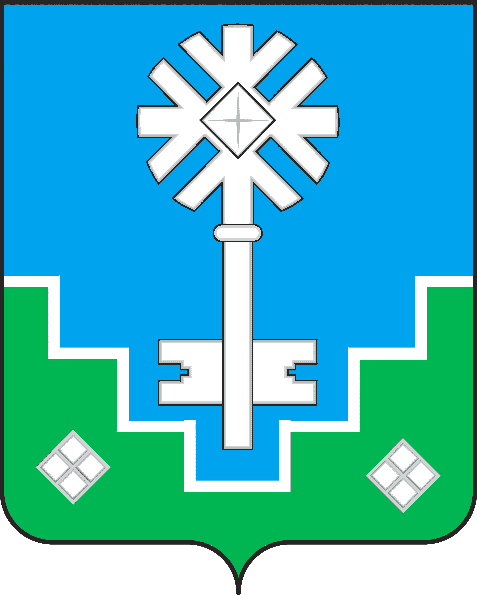 МИИРИНЭЙ  ОРОЙУОНУН«Мииринэй куорат»МУНИЦИПАЛЬНАЙ ТЭРИЛЛИИ ДЬАHАЛТАТАУУРААХ ПунктаСодержание пунктаОтметкап. 1 ст.7Испрашиваемый земельный участок предоставлен на праве постоянного (бессрочного) пользования, безвозмездного пользования, пожизненного наследуемого владения или арендып. 2 ст. 7Испрашиваемый  земельный  участок предоставлен гражданину до дня введения в действие Земельного кодекса Российской Федерации для ведения личного подсобного, дачного хозяйства, огородничества, садоводства, индивидуального гаражного или индивидуального жилищного строительства и в акте, свидетельстве или другом документе, устанавливающих или удостоверяющих право гражданина на такой земельный участок, не указано право, на котором предоставлен такой земельный участок, или невозможно определить вид этого правап. 3 ст. 7Испрашиваемый земельный участок находится в собственности гражданина или юридического лицап. 4 ст. 7На испрашиваемом земельном участке расположены здание, сооружение, объект незавершенного строительства, принадлежащие гражданам, юридическим лицам либо находящиеся в государственной или муниципальной собственности, за исключением случаев, если  на земельном участке расположены сооружения  (в том числе сооружения, строительство которых не завершено),  размещение которых допускается на условиях сервитута, или объекты, виды которых установлены Правительством Российской Федерации в соответствии с пунктом 3  статьи 3936 Земельного кодекса Российской Федерациип. 5 ст. 7Испрашиваемый земельный участок является зарезервированным для государственных или муниципальных нуждп. 6 ст. 7В отношении испрашиваемого земельного участка принято решение о предварительном согласовании предоставления земельного участка и срок действия такого решения не истекп. 7 ст. 7Выявлено полное или частичное совпадение местоположения испрашиваемого земельного участка, образование которого предусмотрено схемой размещения земельного участка, с местоположением земельного участка, образуемого в соответствии с ранее принятым уполномоченным органом решением об утверждении схемы размещения земельного участка или схемы расположения земельного участка или земельных участков на кадастровом плане территории, срок действия которого не истекп. 8 ст. 7Образование испрашиваемого земельного участка в соответствии со схемой его размещения нарушает предусмотренные статьей 119 Земельного кодекса Российской Федерации требования к образуемым земельным участкам, за исключением требований к предельным (минимальным и максимальным) размерам земельного участкап. 9 ст. 7Испрашиваемый земельный участок расположен в границах территории, в отношении которой заключен договор о развитии застроенной территории или договор о комплексном освоении территории, либо испрашиваемый земельный участок образован из земельного участка, в отношении которого заключен договор о комплексном освоении территориип. 10 ст. 7Испрашиваемый земельный участок является предметом аукциона, извещение о проведении которого размещено на официальном сайте Российской Федерации в информационно-телекоммуникационной сети «Интернет» для размещения информации о проведении торгов в соответствии с пунктом 19 статьи 3911 Земельного кодекса Российской Федерации, либо в отношении такого земельного участка принято решение о проведении аукционап. 11 ст. 7В отношении испрашиваемого земельного участка поступило предусмотренное подпунктом 6 пункта 4 статьи 3911 Земельного кодекса Российской Федерации заявление о проведении аукциона по его продаже или аукциона на право заключения договора его аренды при условии, что такой земельный участок образован в соответствии с подпунктом 4 пункта 4 статьи 3911 Земельного кодекса Российской Федерации и решение об отказе в проведении этого аукциона по основаниям, предусмотренным пунктом 8 статьи 3911 Земельного кодекса Российской Федерации, не принятоп. 12 ст. 7В отношении испрашиваемого земельного участка опубликовано и размещено в соответствии с подпунктом 1 пункта 1 статьи 3918 Земельного кодекса Российской Федерации извещение о предоставлении земельного участка для индивидуального жилищного строительства, ведения личного подсобного хозяйства, садоводства, дачного хозяйства, осуществления крестьянским (фермерским) хозяйством его деятельностип. 13 ст. 7Испрашиваемый земельный участок в соответствии с утвержденными документами территориального планирования и (или) документацией по планировке территории предназначен для размещения объектов федерального значения, объектов регионального значения или объектов местного значенияп. 14 ст. 7Испрашиваемый земельный участок указан в лицензии на пользование недрами, или находится в границах территории, указанной в такой лицензии, или в соответствии с Законом Российской Федерации от 21 февраля 1992 года № 2395-I «О недрах» подана заявка о предоставлении права пользования участком недр, над поверхностью которого расположен испрашиваемый земельный участок, принято решение о проведении конкурса или аукциона на право пользования таким участком недр либо принято решение о предоставлении в пользование такого участка недрп. 15. ст. 7Под поверхностью испрашиваемого земельного участка расположен участок недр, включенный в федеральный фонд резервных участков недрп. 16 ст. 7Испрашиваемый земельный участок подлежит предоставлению в аренду в соответствии с охотхозяйственным соглашением для осуществления видов деятельности в сфере охотничьего хозяйствап. 17 ст. 7На испрашиваемый земельный участок не зарегистрировано право государственной или муниципальной собственности, за исключением случаев, если на такой земельный участок государственная собственность не разграничена или он образуется из земель или земельного участка, государственная собственность на которые не разграниченап. 18 ст. 7Испрашиваемый земельный участок расположен в границах территории опережающего социально-экономического развития, особой экономической зоны или зоны территориального развитияп. 19 ст. 7Испрашиваемый земельный участок расположен в границах территорий традиционного природопользования коренных малочисленных народов Севера, Сибири и Дальнего Востока Российской Федерациип. 20 ст. 7Испрашиваемый земельный участок изъят для государственных или муниципальных нуждп. 21 ст. 7Испрашиваемый земельный  участок изъят из оборота или ограничен в обороте в соответствии со статьей 27 Земельного кодекса Российской Федерации, за исключением случаев, если подано заявление о предоставлении в безвозмездное пользование земельного участка из состава земель лесного фонда и на таком земельном участке не расположены защитные леса или особо защитные участки лесап. 22 ст. 7Испрашиваемый земельный участок является земельным участком общего пользования или расположен в границах земель общего пользования, территории общего пользованияп. 23 ст. 7Испрашиваемый земельный участок является земельным участком, который не может быть предоставлен в соответствии с частью 3 статьи 2 настоящего Федерального законап. 24 ст. 7Границы испрашиваемого земельного участка, который предстоит образовать в соответствии со схемой размещения земельного участка, пересекают границы земельного участка, который не может быть предоставлен по основаниям, предусмотренным пунктами 1 - 23 настоящей статьи, либо испрашиваемый земельный участок образуется из земель или земельных участков, которые не могут быть предоставлены по указанным основаниям.п. 25 ст. 7Заявление подано гражданином, с которым ранее в соответствии с настоящим Федеральным законом заключался договор безвозмездного пользования земельным участком, в том числе с несколькими гражданами, за исключением случаев, если такой договор был признан недействительным в соответствии с частью 7 статьи 9 настоящего Федерального законап. 6 ст. 19В отношении испрашиваемого земельного участка до 01.03.2015 принято решение о предварительном согласовании места размещения объекта и со дня принятия такого решения не прошло три годап. 6 ст. 19В отношении испрашиваемого земельного участка до 01.03.2015 в соответствии со ст. 34 Земельного кодекса Российской Федерации утверждена схема расположения земельного участка на кадастровом плане или кадастровой карте территории в целях его предоставления для целей, не связанных со строительством и (или) с эксплуатацией зданий, сооруженийп. 6 ст. 19В отношении испрашиваемого земельного участка до 01.03.2015 в соответствии со ст. 30.1 Земельного кодекса Российской Федерации опубликовано сообщение о приеме заявлений о предоставлении в аренду земельного участка для индивидуального жилищного строительствап. 6 ст. 19В отношении испрашиваемого земельного участка до 01.03.2015 в соответствии с п. 2 ст. 10 Федерального закона от 24 июля 2002 года № 101-ФЗ «Об обороте земель сельскохозяйственного назначения» опубликовано сообщение о наличии предлагаемых для передачи в аренду и находящихся в государственной или муниципальной собственности земельных участков из земель сельскохозяйственного назначенияп. 6 ст. 19В отношении испрашиваемого земельного участка до 01.03.2015 органом государственной власти или органом местного самоуправления в соответствии с п. 3 ст. 12 Федерального закона от 11.06.2003 № 74-ФЗ «О крестьянском (фермерском) хозяйстве» утверждена схема расположения земельного участка на кадастровом плане или кадастровой карте территории в целях предоставления такого земельного участка для осуществления крестьянским (фермерским) хозяйством его деятельности.